КРИТЕРИИ ОЦЕНИВАНИЯ ЗАДАНИЙ РЕГИОНАЛЬНОГО ЭТАПА ВСЕРОССИЙСБОЙ ОЛИМПИАДЫШКОЛЬНИКОВ  ПО ПPABУ2015-2016 г.9 КЛАСС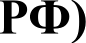 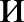 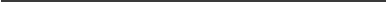 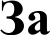 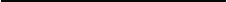 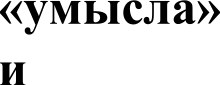 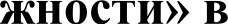 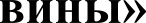 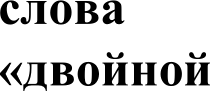 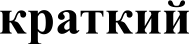 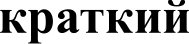 Н	ОП	П    Р     Е   Д    М    Е   ТР	Е	Д	ПВ    b     М)  О    Г    А    Т     Е    Л    b     С    Т   В    С	Е             К	В	Ж	Р	И	НУ	Т	Е	А	М	СР	О	Н	Ж	К	АИ	А	ЦИ'Д    Е     К    Р     И    М    И     Н    А    Л     И     3     А    Ц    И  Ябаллу за каждое слово)Орфограф ические ошибки не учитываю тся  и неоснованиеснижения баллов, еслиПо горизонтали:Задания для кроссворда:демонстри рует знаниетермина.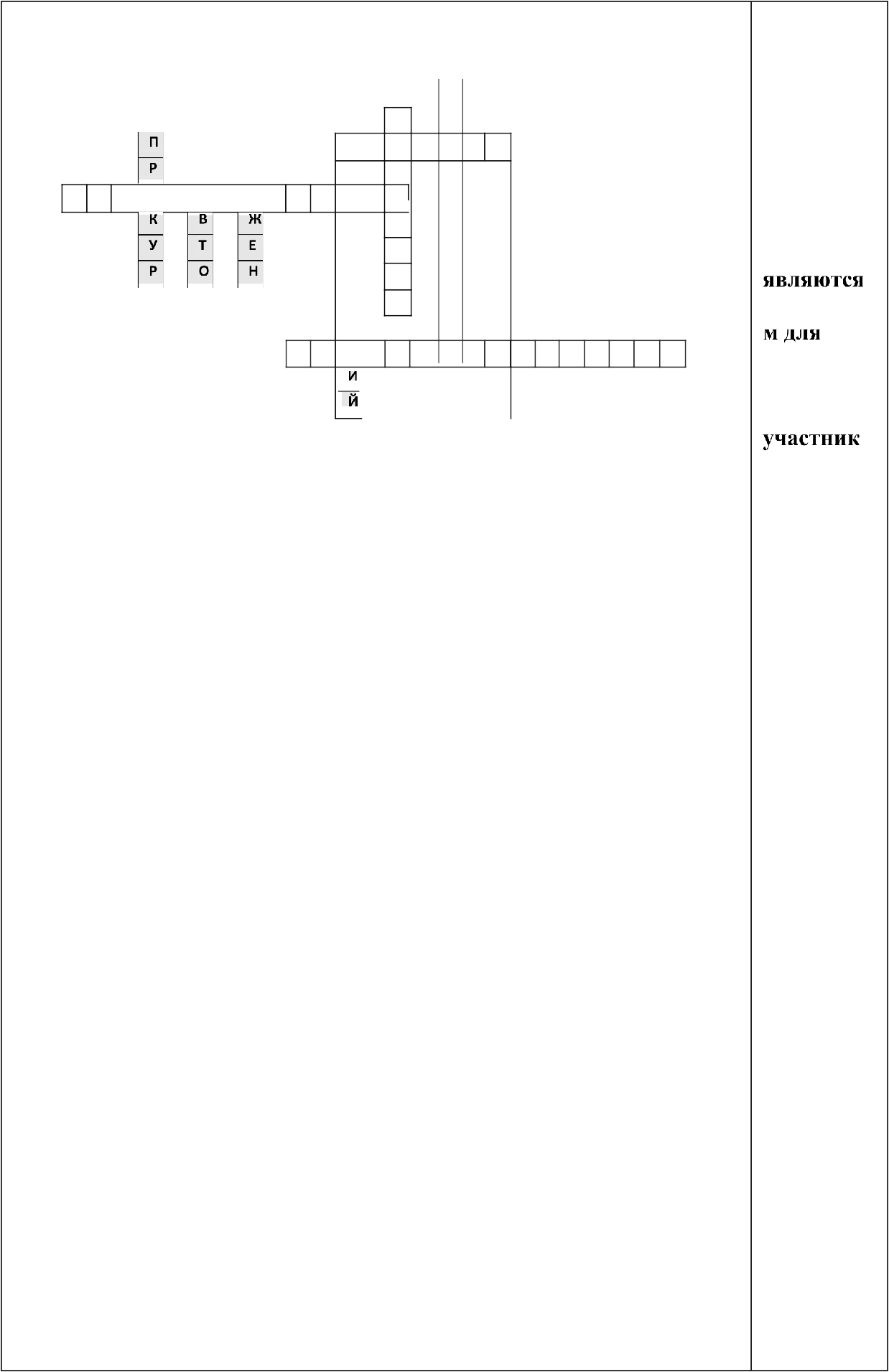 Так   в  гражданском   процессуальном  праве  называется элементиска, содержащий  в себе требование истца к ответчику.Предмет    (ст.   39,   131   ГПК   РФ;   параграф    3   главы    16  учебника«Гражданский процесс: Учебник», 5-е издание, под ред. М.К. Треушникова, Статут, 2014).Требование передачи чужого имущества или права на имущество или совершения других действий имущественного характера под угрозой применений насилия либо уничтожения или повреждения чужого имущества, а равно под угрозой распространения сведений, позорящих потерпевшего или его близких, либо иных сведений, которые могут причинить существенный вред правам или законным интересам потерпевшего или его близких.Вымогательство (ст. 163 УК РФ).Право законодательной инициативы реализуется субъектами, которым оно предоставлено Конституцией РФ, путем внесения его в Государственную  Думу.Законопроект (ст. 104 Конституции РФ).Отказ законодателя от признания определенного деяния преступным.Декриминализация (параграф 1 главы 1 раздела 1 учебника «Уголовное право Российской Федерации. Общая часть» под ред. В.С. Комиссарова, Н.Е. Крыловой, И.М. Тяжковой, Статут, 2012).По вертикали:Государственный обвинитель по уголовным делам публичного и частно-публичного обвинения согласно Уголовно-процессуальному кодексу РФ.Прокурор (ч. 3 ст. 37, ст. 246 YПK РФ).Гражданин,     творческим    трудом    которого    создан   результат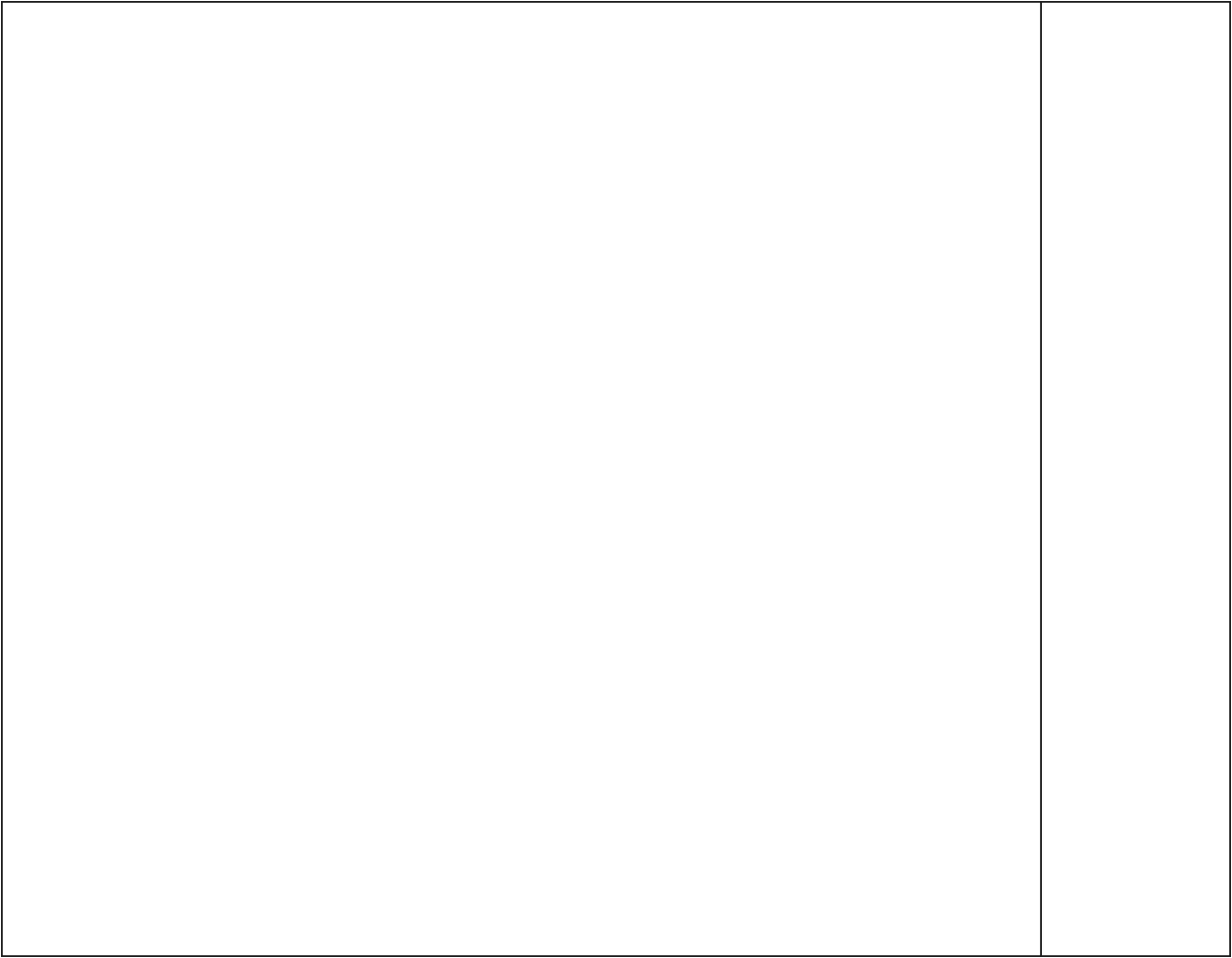 интеллектуальной деятельности.Автор (ст. 1228 FK РФ).Лицо, которое не является гражданином РФ и которое в  силу вполне обоснованных опасений стать жертвой преследований по признаку расы, вероисповедания, гражданства, национальности, принадлежности к определенной социальной rpyппe или политических убеждений находится вне страны своей гражданской принадлежности и не может пользоваться защитой этой страны  или  не желает ей пользоваться вследствие таких опасений.Беженец (ст. 1 ФЗ «О беженцах»).Российский и польский учёный, правовед, депутат первой Государственной Думы Российской Империи, основоположник психологической  теории права.Петражицкий (п. 4.4 главы 4 ученика «Теория государства и права» под ред. Черданцева А.Ф., М., 2002).Сумма  налога  или  сумма  сбора,  не  уплаченная  в установленныйзаконодательством РФ о налогах или сборах срок.Недоимка (ст. 11 HK РФ).Денежные выплаты, установленные в целях возмещения работникам затрат, связанных с исполнением ими трудовых или  иных обязанностей, предусмотренных Трудовым кодексом РФ и другими федеральными законами.Компенсации (ст. 164 TK РФ).Максимальное  количество  — 100 баллов.ЗАДАНИЕOTBETКРИТЕРИOTBETAОтметьте  один правильный  вариант ответа:1.	Конституционной	обязанностью	граждан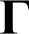 1 баллРоссийской Федерации не является:(любаяА. Обязанность защиты Отечества в соответствии с федеральным законом;Б.  Обязанность  сохранять  природу  и окружающую(ст. 32, 44, 58, 59Конституции РФ)ошибка 0 баллов)среду;В.  Обязанность  бережно  относиться  к  природнымбогатствам;Г.  Обязанность   участвовать  в  управлении  деламигосударства	посредством	участия	в	выборах	ворганы государственной власти;Д. Обязанность  заботы о сохранении историческогои культурного наследия.2. С точки зрения теории права не является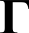 1 баллэлементом системы права:(любая(параграф 1ошибка 0А. Правовой институт;главы 13баллов)Б. Отрасль права;учебникаВ. Правовая норма;«ТеорияГ. Статья закона;государства  иД. Подотрасль права.права» авт.Матузов Н.И.,Малько А.В.;параграф 1главы 19учебника«Теориягосударства  иправа» авт.Марченко М.Н.)3. Согласно Уголовному кодексу РФ умышленное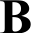 1 баллсовместное участие двух или более лиц в(любаясовершении умышленного преступления — это:(ст. 32 УК РФ)ошибка 0А. Совокупность преступлений;баллов)Б. Преступление, совершенное с двумя формами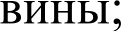 В. Соучастие;Г. Преступная группа.4.	1	января	2015	года	вступил	в	силу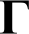 1 баллподписанный тремя государствами — Российской(любаяФедерацией,  Республикой  Беларусь  и Казахстаном  —  международный  договор, создавший  новое  международное  объединение:(ДОГОВО]ЭЕвразийском экономическом союзе	отошибка 0 баллов)А. Таможенный Союз; Б. Европейский союз; В. Евразийский союз;F. Евразийский экономический союз.29.05.2014;Заявление	о выполнении внутригосударст венныхпроцедур,необходимых длявступления	всилу   Договора  оЕвразийскомэкономическомсоюзе   от   29 мая2014 г.)5.  В  соответствии  с Конституцией  РФ  в случае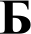 1 баллпротиворечия	между  федеральным	законом  и(любаянормативно-правовым	актом	субъекта	РФ,(чч.   4,   6   ст. 76ошибка 0изданным   им  в  сфере   собственного  правовогоRонституциибаллов)регулирования,	не	относящейся	к	ведениюРФ)Российской	Федерации	и	не	относящейся	ксовместному   ведению  Российской   Федерации исубъектов Российской Федерации:А. Действует и применяется федеральный закон;Б.  Действует   и  применяется  нормативно-правовойакт субъекта РФ;В.   Действует   и   применяется   федеральный законтолько   в   случае   признания   закона   субъекта РФконституционным  (уставным)   судом   субъекта РФнеконституционным.6.	Принцип	гуманизма,	закрепленный	в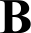 1 баллУголовном   кодексе   РФ,   не   подразумевает   под(любаясобой, что:(ст. 7 УК РФ)ошибка 0А.	Уголовное	законодательство	Российскойбаллов)Федерации обеспечивает безопасность человека;Б.  Наказание	и   иные   меры	уголовно-правовогохарактера,	применяемые	к	лицу,	совершившемупреступление,	не	могут	иметь	своей	цельюпричинение   физических   страданий   или унижениечеловеческого  достоинства;В. Никто не может нести уголовную ответственностьдважды за одно и то же преступление.7. При назначении пособнику и подстрекателю1 баллнаказания за преступление, совершенное в(любаясоучастии, согласно Уголовному кодексу РФ:(ст. 67 УК РФ)ошибка 0А. Им не может быть назначено наказание свыше 3/4баллов)от наиболее строгой санкции, предусмотреннойсоответствующей статьей Особенной части УК РФ;Б. Им не может быть назначено наказание свыше 2/3от наиболее строгой санкции, предусмотреннойсоответствующей статьей Особенной части УК РФ;В. Им не может быть назначено наказание свыше 1/2от наиболее строгой санкции, предусмотреннойсоответствующей статьей Особенной части УК РФ;Г. Им может быть назначено наказание в пределахсанкции соответствующей статьи Особенной частиУК РФ, при этом учитываются характер и степень ихфактического участия в его совершении, значениеэтого участия для достижения цели преступления,его влияние на характер и размер причиненного иливозможного вреда.8.  В  теории  права   считается,   что юридическоеА(пар. 2 главы 18 учебника«Теория государства	и права» под ред. Л.А. Морозовой; пар. 4 главы 17 учебника«Теория государства		и права» под ред. Матузова	Н.И., Малько А.В.)1 баллсодержание правоотношений составляют:А(пар. 2 главы 18 учебника«Теория государства	и права» под ред. Л.А. Морозовой; пар. 4 главы 17 учебника«Теория государства		и права» под ред. Матузова	Н.И., Малько А.В.)(любаяА(пар. 2 главы 18 учебника«Теория государства	и права» под ред. Л.А. Морозовой; пар. 4 главы 17 учебника«Теория государства		и права» под ред. Матузова	Н.И., Малько А.В.)ошибка 0А. Возможность совершения определенныхА(пар. 2 главы 18 учебника«Теория государства	и права» под ред. Л.А. Морозовой; пар. 4 главы 17 учебника«Теория государства		и права» под ред. Матузова	Н.И., Малько А.В.)баллов)действий управомоченным лицом илиА(пар. 2 главы 18 учебника«Теория государства	и права» под ред. Л.А. Морозовой; пар. 4 главы 17 учебника«Теория государства		и права» под ред. Матузова	Н.И., Малько А.В.)необходимость выполнения тех или иных действийА(пар. 2 главы 18 учебника«Теория государства	и права» под ред. Л.А. Морозовой; пар. 4 главы 17 учебника«Теория государства		и права» под ред. Матузова	Н.И., Малько А.В.)обязанным лицом, а также необходимостьА(пар. 2 главы 18 учебника«Теория государства	и права» под ред. Л.А. Морозовой; пар. 4 главы 17 учебника«Теория государства		и права» под ред. Матузова	Н.И., Малько А.В.)соблюдения запретов, установленных нормамиА(пар. 2 главы 18 учебника«Теория государства	и права» под ред. Л.А. Морозовой; пар. 4 главы 17 учебника«Теория государства		и права» под ред. Матузова	Н.И., Малько А.В.)права (субъективные юридические права иА(пар. 2 главы 18 учебника«Теория государства	и права» под ред. Л.А. Морозовой; пар. 4 главы 17 учебника«Теория государства		и права» под ред. Матузова	Н.И., Малько А.В.)обязанности);А(пар. 2 главы 18 учебника«Теория государства	и права» под ред. Л.А. Морозовой; пар. 4 главы 17 учебника«Теория государства		и права» под ред. Матузова	Н.И., Малько А.В.)Б. Только нормы права, регулирующиеА(пар. 2 главы 18 учебника«Теория государства	и права» под ред. Л.А. Морозовой; пар. 4 главы 17 учебника«Теория государства		и права» под ред. Матузова	Н.И., Малько А.В.)правоотношения;А(пар. 2 главы 18 учебника«Теория государства	и права» под ред. Л.А. Морозовой; пар. 4 главы 17 учебника«Теория государства		и права» под ред. Матузова	Н.И., Малько А.В.)В. Исключительно реальные действия субъектовА(пар. 2 главы 18 учебника«Теория государства	и права» под ред. Л.А. Морозовой; пар. 4 главы 17 учебника«Теория государства		и права» под ред. Матузова	Н.И., Малько А.В.)правоотношений по защите принадлежащих имА(пар. 2 главы 18 учебника«Теория государства	и права» под ред. Л.А. Морозовой; пар. 4 главы 17 учебника«Теория государства		и права» под ред. Матузова	Н.И., Малько А.В.)субъективных прав;А(пар. 2 главы 18 учебника«Теория государства	и права» под ред. Л.А. Морозовой; пар. 4 главы 17 учебника«Теория государства		и права» под ред. Матузова	Н.И., Малько А.В.)Г. Субъекты и объект правоотношений.А(пар. 2 главы 18 учебника«Теория государства	и права» под ред. Л.А. Морозовой; пар. 4 главы 17 учебника«Теория государства		и права» под ред. Матузова	Н.И., Малько А.В.)9. Структура федеральных органовА(ч.	1	ст.	112Конституции РФ)1 баллисполнительной власти Российской Федерации вА(ч.	1	ст.	112Конституции РФ)(любаясоответствии с Конституцией РФ утверждается:А(ч.	1	ст.	112Конституции РФ)ошибка 0А(ч.	1	ст.	112Конституции РФ)баллов)А. Президентом РФ;А(ч.	1	ст.	112Конституции РФ)Б. Председателем Правительства РФ;А(ч.	1	ст.	112Конституции РФ)В. Заместителем Председателя Правительства РФ;А(ч.	1	ст.	112Конституции РФ)Г.  Правительственной  комиссией  по рассмотрениюА(ч.	1	ст.	112Конституции РФ)вопросов,	связанных	с	осуществлениемА(ч.	1	ст.	112Конституции РФ)исполнительной власти в РФ.А(ч.	1	ст.	112Конституции РФ)10. Указ «О  вольных  хлебопашцах»,  по которому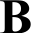 1 баллпомещики	получили	право	освобождать                    «О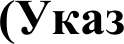 вольных хлебопашцах» от20 февраля 1803 г., параграф 1 главы	16учебника«История отечественного государства	и права» под ред. О.И. Чистякова)(любаякрепостных  крестьян поодиночке  и с селениями с                    «Овольных хлебопашцах» от20 февраля 1803 г., параграф 1 главы	16учебника«История отечественного государства	и права» под ред. О.И. Чистякова)ошибка 0выдачей	земельного	участка,	был	издан	в                    «Овольных хлебопашцах» от20 февраля 1803 г., параграф 1 главы	16учебника«История отечественного государства	и права» под ред. О.И. Чистякова)баллов)Российской Империи в годы правления:                    «Овольных хлебопашцах» от20 февраля 1803 г., параграф 1 главы	16учебника«История отечественного государства	и права» под ред. О.И. Чистякова)А. Петра I;                    «Овольных хлебопашцах» от20 февраля 1803 г., параграф 1 главы	16учебника«История отечественного государства	и права» под ред. О.И. Чистякова)Б. Екатерины II;                    «Овольных хлебопашцах» от20 февраля 1803 г., параграф 1 главы	16учебника«История отечественного государства	и права» под ред. О.И. Чистякова)В. Александра I;                    «Овольных хлебопашцах» от20 февраля 1803 г., параграф 1 главы	16учебника«История отечественного государства	и права» под ред. О.И. Чистякова)F. Николая I;                    «Овольных хлебопашцах» от20 февраля 1803 г., параграф 1 главы	16учебника«История отечественного государства	и права» под ред. О.И. Чистякова)Д. Александра II;                    «Овольных хлебопашцах» от20 февраля 1803 г., параграф 1 главы	16учебника«История отечественного государства	и права» под ред. О.И. Чистякова)Е. Павла І.                    «Овольных хлебопашцах» от20 февраля 1803 г., параграф 1 главы	16учебника«История отечественного государства	и права» под ред. О.И. Чистякова)11. Согласно  Конституции  РФ в Совет ФедерацииА(ст. 95 Конституции РФ)1 баллФедерального  Собрания  Российской  ФедерацииА(ст. 95 Конституции РФ)(любаявходят по два представителя  от каждого субъектаА(ст. 95 Конституции РФ)ошибка 0Российской   Федерации,  а  также представителиРоссийской	Федерации,	назначаемыеА(ст. 95 Конституции РФ)баллов)Президентом	Российской	Федерации,	числоА(ст. 95 Конституции РФ)которых составляет не более десяти процентов  отА(ст. 95 Конституции РФ)числа	членов	Совета	ФедерацииА(ст. 95 Конституции РФ)представителей	от	субъектов	РоссийскойА(ст. 95 Конституции РФ)Федерации:А(ст. 95 Конституции РФ)А. Да;А(ст. 95 Конституции РФ)Б. Нет.А(ст. 95 Конституции РФ)12.	Согласно	законодательству	РФ	формаБ1 баллосуществления	народом	своей	власти,(любаяобеспечивающая	в	пределах,(ст. 1 ФЗ «Обошибка 0установленных Конституцией	иобщихбаллов)законодательством   РФ,   самостоятельное   и подпринципахсвою	ответственность	решение	населениеморганизациинепосредственно   и  (или)   через  органы  местногоместногосамоуправления	вопросов	местного	значениясамоуправленияисходя	из	интересов	населения	с	учетомв РФ»)исторических и иных местных традиций — это:А. Местные выборы;Б. Местное самоуправление;В. Сход граждан;Г. Референдум;Д. Народовластие.13.	Согласно	Гражданскому	кодексу	РФ	по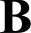 1 баллобщему  правилу общий срок исковой давности:(любая(nn.  1,  2  ст.  196ошибка 0А.	Равен	трем	годам,	начинает	исчисляться	сГК РФ)баллов)момента,   когда  лицо   узнало   о  нарушении своегоправа,   и   не   может   превышать   трех   лет   со днянарушения права;Б.   Равен   десяти   годам,   начинает   исчисляться  смомента, когда лицо узнало о нарушении своего права;В. Равен трем годам, начинает исчисляться с момента, когда лицо узнало о нарушении своего права, но не может превышать десяти лет с момента нарушения права;Г. Равен трем годам, но может  изменяться сторонами в зависимости от характера нарушения.14.    Согласно    Семейному    кодексу    РФ записьродителей в книге записей рождений:А. Не может быть оспорена, так как признается юридическим фактом;Б. Может быть оспорена путем подачи заявления об оспаривании в орган ЗАГС лицом, фактически являющимся отцом или матерью ребенка;В. Может быть оспорена в судебном порядке, но только самим ребенком по достижении им возраста 14 лет;Г. Может быть оспорена только в судебном порядке по требованию лица, записанного в качестве  отца или матери, лица, фактически являющегося отцом или матерью ребенка, а также самого ребенка по достижении им совершеннолетия.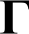 (ч. 1 ст. 52 CK РФ)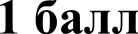 (любая ошибка 0 баллов)15. Способ преодоления  пробелов в праве,состоящий в решении дела на основе закона, регулирующего отношения, сходные с рассматриваемыми, называется:А. Аналогия права; Б. Аналогия закона; В. Экстраполяция; Г. Эвикция.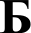 (учебник поТГП, авт. Т.Н.Радько, В.В. Лазарев, Л.А. Морозова; гл. 12параграф 6стр.283;ст. 6 ГК РФ)1 балл(любая ошибка 0 баллов)16. Согласно  Гражданскому  кодексу  РФ высшиморганов корпорации является:А. Генеральный директор; Б. Совет директоров;В. Ревизионная комиссия;Г. Общее собрание участников корпорации.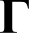 (п. 1 ст. 65.3 ГК РФ)1 балл (любая ошибка 0 баллов)17.   При   сокращении   численности    или  штатаработников согласно Трудовому кодексу РФ по общему правилу преимущественное право оставления на работе  предоставляется ра0отникам: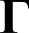 (ст. 179 TK РФ)1 балл(любая ошибка 0 баллов)А.	Женщинам,	не	состоящим	в	браке,	либосостоящим	в	браке	с	лицом,	не	имеющим самостоятельного заработка;Б.	Повышающим	свою	квалификацию	по направлению работодателя без отрыва от работы;В.	Получившим	в	период	работы	у	данного работодателя профессиональное заболевание;Г. Имеющим более высокую производительность труда и квалификацию.18.  Митин   и  Яров  договорились   о совместномсовершении разбоя. Митин обязался достать оружие и маски для сокрытия их лиц во время совершения преступления. В назначенный день Митин подъехал к дому Ярова, затем они оба отправились в  магазин.  Войдя  в  него,  Яров достал оружие и направил его на кассиршу, а Митин стал требовать открыть кассу и передать все деньги. Получив 300 тысяч рублей из кассы, преступники скрылись на своем автомобиле.Митин	должен	быть	привлечен	к	уголовной ответственности в качестве:А. Исполнителя разбоя; Б. Пособника в разбое;В. И исполнителя, и пособника в разбое;F. Организатора разбоя.А(чч. 1, 3 ст. 33 УК РФ)(любая ошибка 0 баллов)19. Согласно российскому законодательству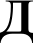 1 баллформа публичного выражения мнений,(любаяосуществляемого без передвижения и(п. 6 ст. 2 ФЗ «Оошибка 0использования звукоусиливающих техническихсобраниях,баллов)средств путем размещения  в определенном местемитингах,одного или более граждан, использующихдемонстрациях,плакаты, транспаранты  и иные средствашествиях инаглядной агитации — это:пикетированияхА. Собрание;Б. Митинг;В. Демонстрация;Г. Шествие;Д. Пикетирование.20. К  отличительным  признакам юридическойБ1 баллответственности от иных видов социальной(любаяответственности в теории  права  не относят:(параграф 2ошибка 0главы 20баллов)А. Устанавливается государством в правовыхучебниканормах;«ТеорияБ. Останавливается за нарушение социальных норм,государства  иправил поведения;права» под ред.В. Опирается на государственное принуждение;Матузова,Г. Наступает только за совершенноеправонарушение.Малько, изд.«Юристъ»,  2004)Отметьте несколько правильных  вариантовответа:21.  Какие   из  нижеперечисленных  принципов  всфере  организации   судебной  власти закрепляетдействующая  Конституция РФ:А. Принцип независимости  судей всех судов;Б. Принцип несменяемости судей;В. Недопустимость создания чрезвычайных судов, деятельность которых не предусмотрена Конституцией  РФ и федеральным конституционным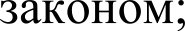 F. Выборность судей всех судов народом.А, Б, В(ст. ст. 118, 120,121, п. «е» ст. 83КонституцииРФ)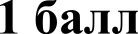 (любая ошибка 0 баллов)22. Конституция РФ однозначно и прямозапрещает:А. Экономическую деятельность, направленную на монополизацию и недобросовестную конкуренцию; Б. Иметь иностранцам недвижимое имущество в Российской Федерации на праве собственности;В. Цензуру средств массовой информации;F. Задержание лица по подозрению в совершении преступления до судебного решения на срок, превышающий 48 часов с момента задержания;Д. Тунеядство, то есть отказ трудоспособного лица заниматься трудовой деятельностью.А, В, Г(ст. ст. 22, 29, 34,35, 37, ч. 3 ст. 62КонституцииРФ)1 балл(любая ошибка 0 баллов)23.        Согласно        Трудовому        кодексу      РФнесовершеннолетние лица в возрасте от 14 до 18 лет, не приобретшие дееспособность в полном объеме, вправе заключать трудовые договоры в качестве работодателей при одновременном соблюдении следующих условий:А. Получения среднего общего образования;Б. Получения разрешения представительного органа муниципального образования, в котором несовершеннолетний постоянно проживает;В.   Наличия   собственного    заработка,  стипендии,ИНЫХ ДОХОДОВГ. Получения согласия их родителей (попечителей).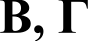 (ст. 20 TK РФ)1 балл(любая ошибка 0 баллов)24. Согласно Уголовно-процессуальному кодексуРФ по каждому уголовному делу подлежат доказыванию  в обязательном порядке:А. Обстоятельства, характеризующие личность обвиняемого;Б. Виновность лица в совершении преступления,А, Б, Д(ст.73 YПK РФ)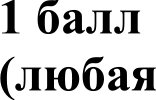 ошибка 0баллов)форма его вины и мотивы;В. Имущественное положение обвиняемого;F. Признание обвиняемым своей вины;Д. Событие преступления (время, место, способ и другие обстоятельства совершения преступления).25.      Согласно      Гражданскому      кодексу    РФобладатель права пожизненно наследуемого владения земельным участком имеет право:А. Владеть земельным участком;Б. Пользоваться земельным участком;В. Распоряжаться земельным участком всеми способами, доступными собственнику земельного участка;Г. Возводить на таком земельном участке строения и приобретать на них право собственности.А, Б, Г(ст.   266,   267 ГКРФ)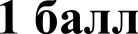 (любая ошибка 0 баллов)26.	Односторонними	сделками	согласноГражданскому  кодексу  РФ являются:А. Договор дарения;Б. Выдача доверенности; В. Принятие наследства;F. Выдача банком независимой гарантии;Д. Заявление должника о зачете требований.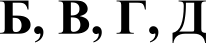 (ст.   153  ГК РФ;ст.  1152,  ч.  2  ст.368,   ст.   410,  ст.185, ст. 572 ГК РФ)1 балл(любая ошибка 0 баллов)27. Выберите из приведенного  списка принятые иД, Е, 31 баллдействующие  в  настоящий  момент  в Российской(любаяФедерации	федеральные	конституционные(ФКЗ отошибка 0законы:23.06.1999 N 1-баллов)ФІfЗ  "О военныхА. «О беженцах»;судах РоссийскойБ. «О статусе судей в РФ»;Федерации";В. «О государственном суверенитете РФ»;ФКЗ отГ. «О Конституционном Собрании РФ»;30.01.2002 N 1-Д. «О военных судах РФ»;ФКЗ "О военномЕ. «О военном положении»;положении";Ж. «О прокуратуре»;ФКЗ от3. «О Конституционном Суде РФ».21.07.1994 N 1-ФКЗ "ОКонституционном СудеРоссийскойФедерации")28. К признакам  нормативного  правового акта вА, Б, Г1 баллтеории  государства  и права относят следующие:(любая(учеб по ТГП,ошибка 0А. Образуется в результате правотворческойавт. Т.Н. Радько,баллов)деятельности органов либо должностных лиц,В.В. Лазарев,обладающих  соответствующей компетенцией вЛ.А. Морозова;COOTBeTCTBИИ   С ЗІІКОНОМ;гл. 6 параграф 2Б. Содержит нормы права, адресованныенеопределенному кругу лиц;В. Всегда содержит в себе нормы, рассчитанные лишь на однократное применение;F. Имеет официальную письменную форму;Д. Образуется в результате разрешения дел судами.c.156-159)29.	Какие	формы	неосторожной	виныпредусматривает действующий Уголовный кодексРФ:А. Косвенный умысел; Б. Легкомыслие;В. Небрежность;F. Самонадеянность; Д. Халатность.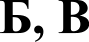 (ст. 26 УК РФ)1 балл(любая ошибка 0 баллов)30.	Согласно	Семейному	кодексу	РФ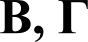 1 баллсамостоятельными  и  достаточными  правовыми(любаяоснованиями   для  принятия   судом   решения об(ч.   2   ст.   96 CKошибка 0освобождении	воспитанников	от	обязанностиРФ)баллов)содержать	своих	фактических	воспитателейявляются  следующие:А. Если воспитанники с ними более не проживаютсовместно;Б. Если воспитанники достигли совершеннолетия;В. Если фактические воспитатели содержали ивоспитывали своих воспитанников ненадлежащимобразом;Г. Если фактические воспитатели содержали ивоспитывали их менее пяти лет.31.  Согласно  Кодексу  РФ  об административныхА, Б1 баллправонарушениях	административными(любаяправонарушениями,	посягающими	на	права(ст.  5.61,  ст. 5.59,ошибка 0граждан, являются:ст.	7.27	KoAПбаллов)РФ,   ст.   105 УКА. Оскорбление;РФ)Б.  Нарушение	порядка  рассмотрения	обращенийграждан;В. Мелкое хищение;Г. Убийство.32.	Толкование	положений	КонституцииА, Д1 баллРоссийской	Федерации,	содержащееся	в(любаяПостановлении	Конституционного	Суда(ст.  106  ФКЗ «Оошибка 0Российской Федерации, с позиций теории права, аКонституционнобаллов)также   законодательства   Российской Федерациим  Суде РФ»;является:параграф	2главы	15А. Официальным;учебникаБ. Неофициальным;В. Аутентическим;F. Не обязательным, а носящим лишь рекомендательную силу;Д. Обязательным для всех представительных, исполнительных          и         судебных	органов государственной власти, органов местного самоуправления, предприятий, учреждений, организаций, должностных лиц, граждан и их объединений.«Теориягосударства и права»	авт.Матузов Н.И., Малько А.В., М.: Юристъ, 2004)33.	Выберите	утверждения,	соответствующиеА, Б, Г1 баллКонституции РФ:(любая(ст.	26ошибка 0А. Каждый  вправе  определять  свою национальнуюКонституциибаллов)принадлежность;РФ)Б.  Каждый  вправе  указывать  свою   национальнуюпринадлежность;В.	Национальная	принадлежность	можетопределяться	лицом	лишь	в	соответствии	снациональной  принадлежностью родителей данноголица,	одного	из  родителей	либо  единственногородителя;F.  Никто   не  может  быть  принужден   ни   в какомслучае	к	определению	и	указанию	своейнациональной принадлежности.34. Согласно Конституции  РФ в составВ, Г, Е1 баллПравительства Российской Федерации не входят:(любаяА. Председатель Правительства РФ;(ч. 2 ст. 110Конституцииошибка 0баллов)Б. Заместители Председателя Правительства РФ;РФ)В. Руководители федеральных служб;Г. Руководители федеральных агентств;Д. Федеральные министры;Е. Уполномоченный по правам человека в РФ.35.  Какими   способами   согласно Гражданскому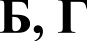 1 баллкодексу	РФ	наследник	может	принять	в(любаянаследство квартиру:(nn. 1,  2  ст. 1153ошибка 0ГIf РФ)баллов)А. Путем подачи  в течении  шести месяцев  со дняоткрытия	наследства	уведомления	другимнаследникам о принятия наследства;Б.  Путем  подачи  в  течении  шести  месяцев  со дняоткрытия	наследства	заявления	нотариусу	опринятии наследства;В.  Путем  подачи  в  течении  шести  месяцев  со дняоткрытия	наследства	в	суд	заявления	огосударственной	регистрации	перехода	правасобственности на наследство;Г. Путем совершения  фактических  действий, как то:оплатить  долги  наследодателя  по коммунальнымплатежам на квартиру, установить охранную сигнализацию в квартире, вступить во владение квартирой, переселившись в нее на  постоянное место жительства.оплатить  долги  наследодателя  по коммунальнымплатежам на квартиру, установить охранную сигнализацию в квартире, вступить во владение квартирой, переселившись в нее на  постоянное место жительства.36.  Федеральным  Собранием  РФ  не  может быть36.  Федеральным  Собранием  РФ  не  может бытьБ,  В, ЕБ,  В, ЕБ,  В, ЕБ,  В, Епринят	закон,	изменяющийследующие(любаяположения Конституции  Российской Федерации:положения Конституции  Российской Федерации:(ч.1ст.135ошибка 0КонституцииКонституцииКонституцииКонституциибаллов)А. Положения, касающиеся количественного составаА. Положения, касающиеся количественного составаРФ)РФ)РФ)РФ)субъектов Российской Федерации;субъектов Российской Федерации;Б.  Положения,  касающиеся  разделения  властей  наБ.  Положения,  касающиеся  разделения  властей  назаконодательную, исполнительную и судебную;законодательную, исполнительную и судебную;В. Положения, касающиеся права гражданВ. Положения, касающиеся права гражданучаствовать в управлении делами государства;участвовать в управлении делами государства;F.  Положения,  определяющие	срок,на  которыйизбирается Президент РФ;избирается Президент РФ;Д.  Положения,   определяющие   срок рассмотренияД.  Положения,   определяющие   срок рассмотренияСоветом	Федерации	принятого	ГосударственнойСоветом	Федерации	принятого	ГосударственнойДумой закона;Думой закона;Е. Положения, определяющие круг субъектов,Е. Положения, определяющие круг субъектов,имеющих право вносить предложения о поправках иимеющих право вносить предложения о поправках ипересмотре положений Конституции РФ.пересмотре положений Конституции РФ.37. Согласно Гражданскому  кодексу РФ не37. Согласно Гражданскому  кодексу РФ неА, Б, ВА, Б, ВА, Б, ВА, Б, В1 баллявляются объектами авторского права:являются объектами авторского права:(любаяА. Официальный перевод Конституции США; Б. Государственный герб РФ;А. Официальный перевод Конституции США; Б. Государственный герб РФ;(п.п. 1, 6 ст. 1259 ГК РФ)(п.п. 1, 6 ст. 1259 ГК РФ)(п.п. 1, 6 ст. 1259 ГК РФ)(п.п. 1, 6 ст. 1259 ГК РФ)ошибка 0 баллов)В. Народная сказка;В. Народная сказка;Г. Авторская фотография скульптуры "Давид"Г. Авторская фотография скульптуры "Давид"Микеланджело;Микеланджело;Д.	Музыкальное	произведениесобственногосочинения.сочинения.38.  Согласно   законодательству  РФ,   правом наА, Е, Ж, 3, ИА, Е, Ж, 3, ИА, Е, Ж, 3, ИА, Е, Ж, 3, И1 баллобращение	в	Конституционный	Суд	РФ	с(любаязапросом	о	толковании	Конституции	РФ(ч.5ст.125ошибка 0обладают:КонституцииКонституцииКонституцииКонституциибаллов)А. Президент РФ;Б. Председатель Правительства РФ;В. Федеральные министры;F. Депутаты  Государственной Думы  РФ,  каждый  вотдельности;Д.	Члены	Совета	Федерации	РФ,	каждый	вотдельности;Е. Правительство РФ;Ж. Государственная Дума РФ;3. Совет Федерации РФ;И. Органы законодательной власти субъектов РФ;К. Главы субъектов РФ.39.	Согласно	Гражданскому	кодексу	РФА, Д, Е, ЖА, Д, Е, ЖА, Д, Е, ЖА, Д, Е, Ж1 баллпоименованными	способами	обеспечения(любаяисполнения обязательств являются:(ст. 329 ГК РФ)(ст. 329 ГК РФ)(ст. 329 ГК РФ)(ст. 329 ГК РФ)ошибка 0баллов)А. Задаток;Б. Аванс;В. Пигнус;Г. Секвестр;Д. Залог;Е. Поручительство;Ж. Неустойка.40.  Согласно  Уголовно-процессуальному кодексуВ, Г, ДВ, Г, ДВ, Г, ДВ, Г, Д1 баллРФ подозреваемым считается:(любая(ч.  1  ст.  46 YПK(ч.  1  ст.  46 YПK(ч.  1  ст.  46 YПK(ч.  1  ст.  46 YПKошибка 0А.	Лицо,	в	отношении	которого	составленоРФ)РФ)РФ)РФ)баллов)обвинительное постановление;Б.	Лицо,	в	отношении	которого	вынесенобвинительный приговор;В.	Лицо,	в	отношении	которого	возбужденоуголовное дело;Г.  Лицо,  задержанное  по  предусмотренным в YПKРФ основаниям;Д. Лицо, к которому применена  мера пресечения  допредъявления обвинения.Остановите соответствие:41. Соотнесите тип государства и1 — В;1 — В;1 — В;1 — В;2 баллахарактеристику,  ему соответствующую:2 — А;2 — А;2 — А;2 — А;(любая3 — Б.3 — Б.3 — Б.3 — Б.ошибка 01. Светское государство;баллов)2. Клерикальное государство;(гл. 21 параграф(гл. 21 параграф(гл. 21 параграф(гл. 21 параграф3. Атеистическое государство.5 учебника5 учебника5 учебника5 учебника«Теория«Теория«Теория«ТеорияА. Та или иная религия официально имеет статусгосударства  игосударственной и занимает привилегированноеправа», авт. Т.Н.положение по сравнению со всеми остальными;Радько, В.В.Б. Религиозные организации преследуютсяЛазарев, Л.А.властями;Морозова;  ст. ст.В. Каждому гарантируется свобода14, 28вероисповедания, включая право исповедоватьКонституциииндивидуально или совместно с другими любуюРФ)религию или не исповедовать никакой.12 —3 —42.	Установите	соответствие	междуi — в;2 баллагосударственными   органами   и   имеющимися у2 — Б;(любаяних полномочиями:3 —	;ошибка 04 — А;баллов)1. Государственная Дума РФ;5 — Е;2. Совет Федерации РФ;6 — Г.3. Генеральный прокурор РФ;4. Правительство РФ;(ч. 4 ст. 462 YПK5. Центральный банк РФ;РФ;  п. «з»  ст. 83,6. Президент РФ.п. «г» ч. 1 ст. 102,п. «а» ч. 1 ст. 114А.	Обеспечивает	исполнение	федеральногоІfонституциибюджета;РФ;  п. 2 ст.  4 ФЗБ.   Решает   вопрос   о   возможности использования«О ЦентральномВооруженный Сил РФ за пределами территории РФ;банке РФ»)В.	Осуществляет	ратификацию	международныхдоговоров;Г. Утверждает военную доктрину РФ;Д.   Решает   вопрос   о   выдаче   лица иностранномугосударству;Е. Организует наличное денежное обращение.12 —3 —4 —5 —6 —43.	Соотнесите	между	собой	оспоримые	и1 — А, В, Е;2 балланичтожные	сделки	в	соответствии	с2 — Б, Г, Д.(любаяположениями Гражданского кодекса РФ:ошибка 0(ст. ст. 166, 168,баллов)1. Ничтожные сделки;170, 172, 173, 178,2. Оспоримые сделки.179 ГК РФ)А.  Сделка,  нарушающая  требования  закона  и  приэтом   посягающая   на  права   и  законные интересытретьих лиц по отношению к данной сделке;Б.	Сделка,	совершенная	под	влиянием существенного   заблуждения;В. Мнимая сделка;F.	Сделка	юридического	лица,	совершенная	в противоречии с целями его деятельности;Д. Кабальная сделка;Е. Сделка по распоряжению недвижимым имуществом, совершенная несовершеннолетним, не достигшим четырнадцати лет (малолетним).12 —44.	Соотнесите	формы	реализации	права	с1 — Б;2 — А;з — г;4 — В.                19.1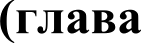 учебника«Теория государства		и права» под ред. Л.А. Морозовой. 4-е изд., перераб. и	доп.	М.: Российское юридическое образование, 2010.)2 баллаконкретными примерами:1 — Б;2 — А;з — г;4 — В.                19.1учебника«Теория государства		и права» под ред. Л.А. Морозовой. 4-е изд., перераб. и	доп.	М.: Российское юридическое образование, 2010.)(любая1 — Б;2 — А;з — г;4 — В.                19.1учебника«Теория государства		и права» под ред. Л.А. Морозовой. 4-е изд., перераб. и	доп.	М.: Российское юридическое образование, 2010.)ошибка 01.  Получив  повестку  из  военного комиссариата,1 — Б;2 — А;з — г;4 — В.                19.1учебника«Теория государства		и права» под ред. Л.А. Морозовой. 4-е изд., перераб. и	доп.	М.: Российское юридическое образование, 2010.)баллов)Алексей   Белкин   немедленно   явился   туда  для1 — Б;2 — А;з — г;4 — В.                19.1учебника«Теория государства		и права» под ред. Л.А. Морозовой. 4-е изд., перераб. и	доп.	М.: Российское юридическое образование, 2010.)постановки на военный учет;1 — Б;2 — А;з — г;4 — В.                19.1учебника«Теория государства		и права» под ред. Л.А. Морозовой. 4-е изд., перераб. и	доп.	М.: Российское юридическое образование, 2010.)2.	Сергей	Востриков	поехал	на	рыбалку	с1 — Б;2 — А;з — г;4 — В.                19.1учебника«Теория государства		и права» под ред. Л.А. Морозовой. 4-е изд., перераб. и	доп.	М.: Российское юридическое образование, 2010.)друзьями   за  город.  Спустившись   к   водоему, он1 — Б;2 — А;з — г;4 — В.                19.1учебника«Теория государства		и права» под ред. Л.А. Морозовой. 4-е изд., перераб. и	доп.	М.: Российское юридическое образование, 2010.)увидел	знак,	указывающий	на	запрет	ловли1 — Б;2 — А;з — г;4 — В.                19.1учебника«Теория государства		и права» под ред. Л.А. Морозовой. 4-е изд., перераб. и	доп.	М.: Российское юридическое образование, 2010.)рыбы   в   данном   месте   под   угрозой наложения1 — Б;2 — А;з — г;4 — В.                19.1учебника«Теория государства		и права» под ред. Л.А. Морозовой. 4-е изд., перераб. и	доп.	М.: Российское юридическое образование, 2010.)штрафа  в  размере  5000  рублей.  В  связи  с этим1 — Б;2 — А;з — г;4 — В.                19.1учебника«Теория государства		и права» под ред. Л.А. Морозовой. 4-е изд., перераб. и	доп.	М.: Российское юридическое образование, 2010.)рыбаки	приняли	решения	половить	рыбу   в1 — Б;2 — А;з — г;4 — В.                19.1учебника«Теория государства		и права» под ред. Л.А. Морозовой. 4-е изд., перераб. и	доп.	М.: Российское юридическое образование, 2010.)другом месте;1 — Б;2 — А;з — г;4 — В.                19.1учебника«Теория государства		и права» под ред. Л.А. Морозовой. 4-е изд., перераб. и	доп.	М.: Российское юридическое образование, 2010.)3.   Мировой	судья	Одиновская	Р.А.	вынесла1 — Б;2 — А;з — г;4 — В.                19.1учебника«Теория государства		и права» под ред. Л.А. Морозовой. 4-е изд., перераб. и	доп.	М.: Российское юридическое образование, 2010.)решение	о	взыскании	с	О.	в	пользу	Д.1 — Б;2 — А;з — г;4 — В.                19.1учебника«Теория государства		и права» под ред. Л.А. Морозовой. 4-е изд., перераб. и	доп.	М.: Российское юридическое образование, 2010.)компенсации	морального	вреда   в    размере  101 — Б;2 — А;з — г;4 — В.                19.1учебника«Теория государства		и права» под ред. Л.А. Морозовой. 4-е изд., перераб. и	доп.	М.: Российское юридическое образование, 2010.)тысяч рублей;1 — Б;2 — А;з — г;4 — В.                19.1учебника«Теория государства		и права» под ред. Л.А. Морозовой. 4-е изд., перераб. и	доп.	М.: Российское юридическое образование, 2010.)4.   Иван   Селиверстов  открыл   предприятие	по1 — Б;2 — А;з — г;4 — В.                19.1учебника«Теория государства		и права» под ред. Л.А. Морозовой. 4-е изд., перераб. и	доп.	М.: Российское юридическое образование, 2010.)распространению наружной рекламы.1 — Б;2 — А;з — г;4 — В.                19.1учебника«Теория государства		и права» под ред. Л.А. Морозовой. 4-е изд., перераб. и	доп.	М.: Российское юридическое образование, 2010.)А. Соблюдение права;1 — Б;2 — А;з — г;4 — В.                19.1учебника«Теория государства		и права» под ред. Л.А. Морозовой. 4-е изд., перераб. и	доп.	М.: Российское юридическое образование, 2010.)Б. Исполнение права;1 — Б;2 — А;з — г;4 — В.                19.1учебника«Теория государства		и права» под ред. Л.А. Морозовой. 4-е изд., перераб. и	доп.	М.: Российское юридическое образование, 2010.)В. Использование (осуществление) права;1 — Б;2 — А;з — г;4 — В.                19.1учебника«Теория государства		и права» под ред. Л.А. Морозовой. 4-е изд., перераб. и	доп.	М.: Российское юридическое образование, 2010.)Г. Применение права.1 — Б;2 — А;з — г;4 — В.                19.1учебника«Теория государства		и права» под ред. Л.А. Морозовой. 4-е изд., перераб. и	доп.	М.: Российское юридическое образование, 2010.)11 — Б;2 — А;з — г;4 — В.                19.1учебника«Теория государства		и права» под ред. Л.А. Морозовой. 4-е изд., перераб. и	доп.	М.: Российское юридическое образование, 2010.)2 —1 — Б;2 — А;з — г;4 — В.                19.1учебника«Теория государства		и права» под ред. Л.А. Морозовой. 4-е изд., перераб. и	доп.	М.: Российское юридическое образование, 2010.)3 —1 — Б;2 — А;з — г;4 — В.                19.1учебника«Теория государства		и права» под ред. Л.А. Морозовой. 4-е изд., перераб. и	доп.	М.: Российское юридическое образование, 2010.)4 —1 — Б;2 — А;з — г;4 — В.                19.1учебника«Теория государства		и права» под ред. Л.А. Морозовой. 4-е изд., перераб. и	доп.	М.: Российское юридическое образование, 2010.)45. Соотнесите латинские юридические1 — В;2 баллавыражения с их переводами:2 — Г;(любая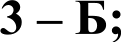 ошибка 01. Absente reo;4 — А.баллов)2. Іп loco delicti;3. Іп dubio pro reo;4. Particeps criminis.А. Соучастник преступления;Б. В случае сомнений — в пользу подсудимого;В. В отсутствие ответчика;Г. На месте преступления.12 —3 —4 —Раскройте содержание историко-правовых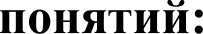 46. Беломестцы —Население	в2 баллаРусском(верныйгосударстве	XVI-смысл — 2XVII	вв.,балла,освобожденноеневерно поосмыслу — 0государственныхбаллов;налоговоценка «1повинностей.балл»невозможн(параграф  1 главы13	учебникаa)«Историяотечественногогосударства	иправа»	под	ред.О.И.	Чистякова;упоминается  в ст.39	гл.	XIXСоборногоуложения).47. Вирник («Русская Правда») —Должностное2 баллалицо,(верныйисполнявшеесмысл — 2cvдeбныeбалла,решения	(аневерно поименносмыслу — 0осуществлял сборбаллов;вир продаж)оценка «1балл»(ст.	7,	42невозможнПространной редакции°)«РусскойПравды»,параграф  4 главы4	учебника«Историяотечественногогосударства	иправа»	под	ред.О.И. Чистякова).48. Гонение следа («Русская  правда») —Розыск2 баллапреступника	по(верныйего следамсмысл — 2балла,(параграф  4 главыневерно по4	учебникасмыслу — 0«Историябаллов;отечественногооценка «1государства	ибалл»права»	под	ред.невозможнО.И. Чистякова)a)Заполните  пропуски в тексте:49. Заполните	пропуски	в	тексте.	Каждыйпропуск соответствует  одному слову.В теории уголовного права в понятие «состав преступления» традиционно включают следующие 4 элемента:     объект    преступления,       	преступления, 	  преступления	и  субъективную сторону преступления.Элементы		состава			преступления подразделяются на обязательные и факультативные. Обязательным	элементом	субъективной стороны	преступления		является			вформе умысла или  	В  зависимости  от  того,  предвидело  ли  лицо,Абзац 1:4 балла49. Заполните	пропуски	в	тексте.	Каждыйпропуск соответствует  одному слову.В теории уголовного права в понятие «состав преступления» традиционно включают следующие 4 элемента:     объект    преступления,       	преступления, 	  преступления	и  субъективную сторону преступления.Элементы		состава			преступления подразделяются на обязательные и факультативные. Обязательным	элементом	субъективной стороны	преступления		является			вформе умысла или  	В  зависимости  от  того,  предвидело  ли  лицо,Объективную(*о 149. Заполните	пропуски	в	тексте.	Каждыйпропуск соответствует  одному слову.В теории уголовного права в понятие «состав преступления» традиционно включают следующие 4 элемента:     объект    преступления,       	преступления, 	  преступления	и  субъективную сторону преступления.Элементы		состава			преступления подразделяются на обязательные и факультативные. Обязательным	элементом	субъективной стороны	преступления		является			вформе умысла или  	В  зависимости  от  того,  предвидело  ли  лицо,сторону, субъект.баллу за49. Заполните	пропуски	в	тексте.	Каждыйпропуск соответствует  одному слову.В теории уголовного права в понятие «состав преступления» традиционно включают следующие 4 элемента:     объект    преступления,       	преступления, 	  преступления	и  субъективную сторону преступления.Элементы		состава			преступления подразделяются на обязательные и факультативные. Обязательным	элементом	субъективной стороны	преступления		является			вформе умысла или  	В  зависимости  от  того,  предвидело  ли  лицо,все49. Заполните	пропуски	в	тексте.	Каждыйпропуск соответствует  одному слову.В теории уголовного права в понятие «состав преступления» традиционно включают следующие 4 элемента:     объект    преступления,       	преступления, 	  преступления	и  субъективную сторону преступления.Элементы		состава			преступления подразделяются на обязательные и факультативные. Обязательным	элементом	субъективной стороны	преступления		является			вформе умысла или  	В  зависимости  от  того,  предвидело  ли  лицо,Абзац 3:правильно49. Заполните	пропуски	в	тексте.	Каждыйпропуск соответствует  одному слову.В теории уголовного права в понятие «состав преступления» традиционно включают следующие 4 элемента:     объект    преступления,       	преступления, 	  преступления	и  субъективную сторону преступления.Элементы		состава			преступления подразделяются на обязательные и факультативные. Обязательным	элементом	субъективной стороны	преступления		является			вформе умысла или  	В  зависимости  от  того,  предвидело  ли  лицо,Вина,заполнени49. Заполните	пропуски	в	тексте.	Каждыйпропуск соответствует  одному слову.В теории уголовного права в понятие «состав преступления» традиционно включают следующие 4 элемента:     объект    преступления,       	преступления, 	  преступления	и  субъективную сторону преступления.Элементы		состава			преступления подразделяются на обязательные и факультативные. Обязательным	элементом	субъективной стороны	преступления		является			вформе умысла или  	В  зависимости  от  того,  предвидело  ли  лицо,неосторожности.ые49. Заполните	пропуски	в	тексте.	Каждыйпропуск соответствует  одному слову.В теории уголовного права в понятие «состав преступления» традиционно включают следующие 4 элемента:     объект    преступления,       	преступления, 	  преступления	и  субъективную сторону преступления.Элементы		состава			преступления подразделяются на обязательные и факультативные. Обязательным	элементом	субъективной стороны	преступления		является			вформе умысла или  	В  зависимости  от  того,  предвидело  ли  лицо,ПJ3ОПЈСКИ49. Заполните	пропуски	в	тексте.	Каждыйпропуск соответствует  одному слову.В теории уголовного права в понятие «состав преступления» традиционно включают следующие 4 элемента:     объект    преступления,       	преступления, 	  преступления	и  субъективную сторону преступления.Элементы		состава			преступления подразделяются на обязательные и факультативные. Обязательным	элементом	субъективной стороны	преступления		является			вформе умысла или  	В  зависимости  от  того,  предвидело  ли  лицо,А0зац 4:в одном49. Заполните	пропуски	в	тексте.	Каждыйпропуск соответствует  одному слову.В теории уголовного права в понятие «состав преступления» традиционно включают следующие 4 элемента:     объект    преступления,       	преступления, 	  преступления	и  субъективную сторону преступления.Элементы		состава			преступления подразделяются на обязательные и факультативные. Обязательным	элементом	субъективной стороны	преступления		является			вформе умысла или  	В  зависимости  от  того,  предвидело  ли  лицо,Прямой,абзаце).49. Заполните	пропуски	в	тексте.	Каждыйпропуск соответствует  одному слову.В теории уголовного права в понятие «состав преступления» традиционно включают следующие 4 элемента:     объект    преступления,       	преступления, 	  преступления	и  субъективную сторону преступления.Элементы		состава			преступления подразделяются на обязательные и факультативные. Обязательным	элементом	субъективной стороны	преступления		является			вформе умысла или  	В  зависимости  от  того,  предвидело  ли  лицо,косвенный.49. Заполните	пропуски	в	тексте.	Каждыйпропуск соответствует  одному слову.В теории уголовного права в понятие «состав преступления» традиционно включают следующие 4 элемента:     объект    преступления,       	преступления, 	  преступления	и  субъективную сторону преступления.Элементы		состава			преступления подразделяются на обязательные и факультативные. Обязательным	элементом	субъективной стороны	преступления		является			вформе умысла или  	В  зависимости  от  того,  предвидело  ли  лицо,А0зац 5: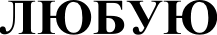 49. Заполните	пропуски	в	тексте.	Каждыйпропуск соответствует  одному слову.В теории уголовного права в понятие «состав преступления» традиционно включают следующие 4 элемента:     объект    преступления,       	преступления, 	  преступления	и  субъективную сторону преступления.Элементы		состава			преступления подразделяются на обязательные и факультативные. Обязательным	элементом	субъективной стороны	преступления		является			вформе умысла или  	В  зависимости  от  того,  предвидело  ли  лицо,Двумя  формамиошибку49. Заполните	пропуски	в	тексте.	Каждыйпропуск соответствует  одному слову.В теории уголовного права в понятие «состав преступления» традиционно включают следующие 4 элемента:     объект    преступления,       	преступления, 	  преступления	и  субъективную сторону преступления.Элементы		состава			преступления подразделяются на обязательные и факультативные. Обязательным	элементом	субъективной стороны	преступления		является			вформе умысла или  	В  зависимости  от  того,  предвидело  ли  лицо,вины,илисовершившее	преступление,	возможность	илинеизбежность	наступления		общественно	опасных последствий, а также желало ли оно наступления общественно опасных последствий, сознательное их допускало	либо  относилось			к  ним  безразлично, выделяют		 				и			 умысел совершения преступления.В тех случаях, когда в результате совершения умышленного преступления причиняются тяжкие последствия, которые по  закону  влекут  более строгое наказание и которые не охватывались умыслом лица, совершившего преступление, но это лицо предвидело возможность их наступления,  но без достаточных к тому оснований самонадеянно рассчитывало на их предотвращение или не предвидело, но должно было и могло предвидеть возможность наступления этих последствий, имеет место    преступление,    совершенное   с     	 			В	целом	такое преступление	признается			совершенным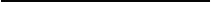 умышленно.неточностсовершившее	преступление,	возможность	илинеизбежность	наступления		общественно	опасных последствий, а также желало ли оно наступления общественно опасных последствий, сознательное их допускало	либо  относилось			к  ним  безразлично, выделяют		 				и			 умысел совершения преступления.В тех случаях, когда в результате совершения умышленного преступления причиняются тяжкие последствия, которые по  закону  влекут  более строгое наказание и которые не охватывались умыслом лица, совершившего преступление, но это лицо предвидело возможность их наступления,  но без достаточных к тому оснований самонадеянно рассчитывало на их предотвращение или не предвидело, но должно было и могло предвидеть возможность наступления этих последствий, имеет место    преступление,    совершенное   с     	 			В	целом	такое преступление	признается			совершеннымь присовершившее	преступление,	возможность	илинеизбежность	наступления		общественно	опасных последствий, а также желало ли оно наступления общественно опасных последствий, сознательное их допускало	либо  относилось			к  ним  безразлично, выделяют		 				и			 умысел совершения преступления.В тех случаях, когда в результате совершения умышленного преступления причиняются тяжкие последствия, которые по  закону  влекут  более строгое наказание и которые не охватывались умыслом лица, совершившего преступление, но это лицо предвидело возможность их наступления,  но без достаточных к тому оснований самонадеянно рассчитывало на их предотвращение или не предвидело, но должно было и могло предвидеть возможность наступления этих последствий, имеет место    преступление,    совершенное   с     	 			В	целом	такое преступление	признается			совершеннымзаполненисовершившее	преступление,	возможность	илинеизбежность	наступления		общественно	опасных последствий, а также желало ли оно наступления общественно опасных последствий, сознательное их допускало	либо  относилось			к  ним  безразлично, выделяют		 				и			 умысел совершения преступления.В тех случаях, когда в результате совершения умышленного преступления причиняются тяжкие последствия, которые по  закону  влекут  более строгое наказание и которые не охватывались умыслом лица, совершившего преступление, но это лицо предвидело возможность их наступления,  но без достаточных к тому оснований самонадеянно рассчитывало на их предотвращение или не предвидело, но должно было и могло предвидеть возможность наступления этих последствий, имеет место    преступление,    совершенное   с     	 			В	целом	такое преступление	признается			совершеннымисовершившее	преступление,	возможность	илинеизбежность	наступления		общественно	опасных последствий, а также желало ли оно наступления общественно опасных последствий, сознательное их допускало	либо  относилось			к  ним  безразлично, выделяют		 				и			 умысел совершения преступления.В тех случаях, когда в результате совершения умышленного преступления причиняются тяжкие последствия, которые по  закону  влекут  более строгое наказание и которые не охватывались умыслом лица, совершившего преступление, но это лицо предвидело возможность их наступления,  но без достаточных к тому оснований самонадеянно рассчитывало на их предотвращение или не предвидело, но должно было и могло предвидеть возможность наступления этих последствий, имеет место    преступление,    совершенное   с     	 			В	целом	такое преступление	признается			совершеннымПЈЗОП CKOBсовершившее	преступление,	возможность	илинеизбежность	наступления		общественно	опасных последствий, а также желало ли оно наступления общественно опасных последствий, сознательное их допускало	либо  относилось			к  ним  безразлично, выделяют		 				и			 умысел совершения преступления.В тех случаях, когда в результате совершения умышленного преступления причиняются тяжкие последствия, которые по  закону  влекут  более строгое наказание и которые не охватывались умыслом лица, совершившего преступление, но это лицо предвидело возможность их наступления,  но без достаточных к тому оснований самонадеянно рассчитывало на их предотвращение или не предвидело, но должно было и могло предвидеть возможность наступления этих последствий, имеет место    преступление,    совершенное   с     	 			В	целом	такое преступление	признается			совершеннымв одномсовершившее	преступление,	возможность	илинеизбежность	наступления		общественно	опасных последствий, а также желало ли оно наступления общественно опасных последствий, сознательное их допускало	либо  относилось			к  ним  безразлично, выделяют		 				и			 умысел совершения преступления.В тех случаях, когда в результате совершения умышленного преступления причиняются тяжкие последствия, которые по  закону  влекут  более строгое наказание и которые не охватывались умыслом лица, совершившего преступление, но это лицо предвидело возможность их наступления,  но без достаточных к тому оснований самонадеянно рассчитывало на их предотвращение или не предвидело, но должно было и могло предвидеть возможность наступления этих последствий, имеет место    преступление,    совершенное   с     	 			В	целом	такое преступление	признается			совершеннымабзаце засовершившее	преступление,	возможность	илинеизбежность	наступления		общественно	опасных последствий, а также желало ли оно наступления общественно опасных последствий, сознательное их допускало	либо  относилось			к  ним  безразлично, выделяют		 				и			 умысел совершения преступления.В тех случаях, когда в результате совершения умышленного преступления причиняются тяжкие последствия, которые по  закону  влекут  более строгое наказание и которые не охватывались умыслом лица, совершившего преступление, но это лицо предвидело возможность их наступления,  но без достаточных к тому оснований самонадеянно рассчитывало на их предотвращение или не предвидело, но должно было и могло предвидеть возможность наступления этих последствий, имеет место    преступление,    совершенное   с     	 			В	целом	такое преступление	признается			совершеннымэтот абзацсовершившее	преступление,	возможность	илинеизбежность	наступления		общественно	опасных последствий, а также желало ли оно наступления общественно опасных последствий, сознательное их допускало	либо  относилось			к  ним  безразлично, выделяют		 				и			 умысел совершения преступления.В тех случаях, когда в результате совершения умышленного преступления причиняются тяжкие последствия, которые по  закону  влекут  более строгое наказание и которые не охватывались умыслом лица, совершившего преступление, но это лицо предвидело возможность их наступления,  но без достаточных к тому оснований самонадеянно рассчитывало на их предотвращение или не предвидело, но должно было и могло предвидеть возможность наступления этих последствий, имеет место    преступление,    совершенное   с     	 			В	целом	такое преступление	признается			совершеннымставится 0совершившее	преступление,	возможность	илинеизбежность	наступления		общественно	опасных последствий, а также желало ли оно наступления общественно опасных последствий, сознательное их допускало	либо  относилось			к  ним  безразлично, выделяют		 				и			 умысел совершения преступления.В тех случаях, когда в результате совершения умышленного преступления причиняются тяжкие последствия, которые по  закону  влекут  более строгое наказание и которые не охватывались умыслом лица, совершившего преступление, но это лицо предвидело возможность их наступления,  но без достаточных к тому оснований самонадеянно рассчитывало на их предотвращение или не предвидело, но должно было и могло предвидеть возможность наступления этих последствий, имеет место    преступление,    совершенное   с     	 			В	целом	такое преступление	признается			совершеннымбаллов.совершившее	преступление,	возможность	илинеизбежность	наступления		общественно	опасных последствий, а также желало ли оно наступления общественно опасных последствий, сознательное их допускало	либо  относилось			к  ним  безразлично, выделяют		 				и			 умысел совершения преступления.В тех случаях, когда в результате совершения умышленного преступления причиняются тяжкие последствия, которые по  закону  влекут  более строгое наказание и которые не охватывались умыслом лица, совершившего преступление, но это лицо предвидело возможность их наступления,  но без достаточных к тому оснований самонадеянно рассчитывало на их предотвращение или не предвидело, но должно было и могло предвидеть возможность наступления этих последствий, имеет место    преступление,    совершенное   с     	 			В	целом	такое преступление	признается			совершеннымОтветсовершившее	преступление,	возможность	илинеизбежность	наступления		общественно	опасных последствий, а также желало ли оно наступления общественно опасных последствий, сознательное их допускало	либо  относилось			к  ним  безразлично, выделяют		 				и			 умысел совершения преступления.В тех случаях, когда в результате совершения умышленного преступления причиняются тяжкие последствия, которые по  закону  влекут  более строгое наказание и которые не охватывались умыслом лица, совершившего преступление, но это лицо предвидело возможность их наступления,  но без достаточных к тому оснований самонадеянно рассчитывало на их предотвращение или не предвидело, но должно было и могло предвидеть возможность наступления этих последствий, имеет место    преступление,    совершенное   с     	 			В	целом	такое преступление	признается			совершеннымявляетсясовершившее	преступление,	возможность	илинеизбежность	наступления		общественно	опасных последствий, а также желало ли оно наступления общественно опасных последствий, сознательное их допускало	либо  относилось			к  ним  безразлично, выделяют		 				и			 умысел совершения преступления.В тех случаях, когда в результате совершения умышленного преступления причиняются тяжкие последствия, которые по  закону  влекут  более строгое наказание и которые не охватывались умыслом лица, совершившего преступление, но это лицо предвидело возможность их наступления,  но без достаточных к тому оснований самонадеянно рассчитывало на их предотвращение или не предвидело, но должно было и могло предвидеть возможность наступления этих последствий, имеет место    преступление,    совершенное   с     	 			В	целом	такое преступление	признается			совершеннымверным исовершившее	преступление,	возможность	илинеизбежность	наступления		общественно	опасных последствий, а также желало ли оно наступления общественно опасных последствий, сознательное их допускало	либо  относилось			к  ним  безразлично, выделяют		 				и			 умысел совершения преступления.В тех случаях, когда в результате совершения умышленного преступления причиняются тяжкие последствия, которые по  закону  влекут  более строгое наказание и которые не охватывались умыслом лица, совершившего преступление, но это лицо предвидело возможность их наступления,  но без достаточных к тому оснований самонадеянно рассчитывало на их предотвращение или не предвидело, но должно было и могло предвидеть возможность наступления этих последствий, имеет место    преступление,    совершенное   с     	 			В	целом	такое преступление	признается			совершеннымошибкасовершившее	преступление,	возможность	илинеизбежность	наступления		общественно	опасных последствий, а также желало ли оно наступления общественно опасных последствий, сознательное их допускало	либо  относилось			к  ним  безразлично, выделяют		 				и			 умысел совершения преступления.В тех случаях, когда в результате совершения умышленного преступления причиняются тяжкие последствия, которые по  закону  влекут  более строгое наказание и которые не охватывались умыслом лица, совершившего преступление, но это лицо предвидело возможность их наступления,  но без достаточных к тому оснований самонадеянно рассчитывало на их предотвращение или не предвидело, но должно было и могло предвидеть возможность наступления этих последствий, имеет место    преступление,    совершенное   с     	 			В	целом	такое преступление	признается			совершенным(неточностсовершившее	преступление,	возможность	илинеизбежность	наступления		общественно	опасных последствий, а также желало ли оно наступления общественно опасных последствий, сознательное их допускало	либо  относилось			к  ним  безразлично, выделяют		 				и			 умысел совершения преступления.В тех случаях, когда в результате совершения умышленного преступления причиняются тяжкие последствия, которые по  закону  влекут  более строгое наказание и которые не охватывались умыслом лица, совершившего преступление, но это лицо предвидело возможность их наступления,  но без достаточных к тому оснований самонадеянно рассчитывало на их предотвращение или не предвидело, но должно было и могло предвидеть возможность наступления этих последствий, имеет место    преступление,    совершенное   с     	 			В	целом	такое преступление	признается			совершенным*)совершившее	преступление,	возможность	илинеизбежность	наступления		общественно	опасных последствий, а также желало ли оно наступления общественно опасных последствий, сознательное их допускало	либо  относилось			к  ним  безразлично, выделяют		 				и			 умысел совершения преступления.В тех случаях, когда в результате совершения умышленного преступления причиняются тяжкие последствия, которые по  закону  влекут  более строгое наказание и которые не охватывались умыслом лица, совершившего преступление, но это лицо предвидело возможность их наступления,  но без достаточных к тому оснований самонадеянно рассчитывало на их предотвращение или не предвидело, но должно было и могло предвидеть возможность наступления этих последствий, имеет место    преступление,    совершенное   с     	 			В	целом	такое преступление	признается			совершеннымотсутствусовершившее	преступление,	возможность	илинеизбежность	наступления		общественно	опасных последствий, а также желало ли оно наступления общественно опасных последствий, сознательное их допускало	либо  относилось			к  ним  безразлично, выделяют		 				и			 умысел совершения преступления.В тех случаях, когда в результате совершения умышленного преступления причиняются тяжкие последствия, которые по  закону  влекут  более строгое наказание и которые не охватывались умыслом лица, совершившего преступление, но это лицо предвидело возможность их наступления,  но без достаточных к тому оснований самонадеянно рассчитывало на их предотвращение или не предвидело, но должно было и могло предвидеть возможность наступления этих последствий, имеет место    преступление,    совершенное   с     	 			В	целом	такое преступление	признается			совершеннымют, если:совершившее	преступление,	возможность	илинеизбежность	наступления		общественно	опасных последствий, а также желало ли оно наступления общественно опасных последствий, сознательное их допускало	либо  относилось			к  ним  безразлично, выделяют		 				и			 умысел совершения преступления.В тех случаях, когда в результате совершения умышленного преступления причиняются тяжкие последствия, которые по  закону  влекут  более строгое наказание и которые не охватывались умыслом лица, совершившего преступление, но это лицо предвидело возможность их наступления,  но без достаточных к тому оснований самонадеянно рассчитывало на их предотвращение или не предвидело, но должно было и могло предвидеть возможность наступления этих последствий, имеет место    преступление,    совершенное   с     	 			В	целом	такое преступление	признается			совершенным1.совершившее	преступление,	возможность	илинеизбежность	наступления		общественно	опасных последствий, а также желало ли оно наступления общественно опасных последствий, сознательное их допускало	либо  относилось			к  ним  безразлично, выделяют		 				и			 умысел совершения преступления.В тех случаях, когда в результате совершения умышленного преступления причиняются тяжкие последствия, которые по  закону  влекут  более строгое наказание и которые не охватывались умыслом лица, совершившего преступление, но это лицо предвидело возможность их наступления,  но без достаточных к тому оснований самонадеянно рассчитывало на их предотвращение или не предвидело, но должно было и могло предвидеть возможность наступления этих последствий, имеет место    преступление,    совершенное   с     	 			В	целом	такое преступление	признается			совершеннымучастниксовершившее	преступление,	возможность	илинеизбежность	наступления		общественно	опасных последствий, а также желало ли оно наступления общественно опасных последствий, сознательное их допускало	либо  относилось			к  ним  безразлично, выделяют		 				и			 умысел совершения преступления.В тех случаях, когда в результате совершения умышленного преступления причиняются тяжкие последствия, которые по  закону  влекут  более строгое наказание и которые не охватывались умыслом лица, совершившего преступление, но это лицо предвидело возможность их наступления,  но без достаточных к тому оснований самонадеянно рассчитывало на их предотвращение или не предвидело, но должно было и могло предвидеть возможность наступления этих последствий, имеет место    преступление,    совершенное   с     	 			В	целом	такое преступление	признается			совершеннымпоменялсовершившее	преступление,	возможность	илинеизбежность	наступления		общественно	опасных последствий, а также желало ли оно наступления общественно опасных последствий, сознательное их допускало	либо  относилось			к  ним  безразлично, выделяют		 				и			 умысел совершения преступления.В тех случаях, когда в результате совершения умышленного преступления причиняются тяжкие последствия, которые по  закону  влекут  более строгое наказание и которые не охватывались умыслом лица, совершившего преступление, но это лицо предвидело возможность их наступления,  но без достаточных к тому оснований самонадеянно рассчитывало на их предотвращение или не предвидело, но должно было и могло предвидеть возможность наступления этих последствий, имеет место    преступление,    совершенное   с     	 			В	целом	такое преступление	признается			совершеннымместамисовершившее	преступление,	возможность	илинеизбежность	наступления		общественно	опасных последствий, а также желало ли оно наступления общественно опасных последствий, сознательное их допускало	либо  относилось			к  ним  безразлично, выделяют		 				и			 умысел совершения преступления.В тех случаях, когда в результате совершения умышленного преступления причиняются тяжкие последствия, которые по  закону  влекут  более строгое наказание и которые не охватывались умыслом лица, совершившего преступление, но это лицо предвидело возможность их наступления,  но без достаточных к тому оснований самонадеянно рассчитывало на их предотвращение или не предвидело, но должно было и могло предвидеть возможность наступления этих последствий, имеет место    преступление,    совершенное   с     	 			В	целом	такое преступление	признается			совершеннымслова всовершившее	преступление,	возможность	илинеизбежность	наступления		общественно	опасных последствий, а также желало ли оно наступления общественно опасных последствий, сознательное их допускало	либо  относилось			к  ним  безразлично, выделяют		 				и			 умысел совершения преступления.В тех случаях, когда в результате совершения умышленного преступления причиняются тяжкие последствия, которые по  закону  влекут  более строгое наказание и которые не охватывались умыслом лица, совершившего преступление, но это лицо предвидело возможность их наступления,  но без достаточных к тому оснований самонадеянно рассчитывало на их предотвращение или не предвидело, но должно было и могло предвидеть возможность наступления этих последствий, имеет место    преступление,    совершенное   с     	 			В	целом	такое преступление	признается			совершеннымпервомсовершившее	преступление,	возможность	илинеизбежность	наступления		общественно	опасных последствий, а также желало ли оно наступления общественно опасных последствий, сознательное их допускало	либо  относилось			к  ним  безразлично, выделяют		 				и			 умысел совершения преступления.В тех случаях, когда в результате совершения умышленного преступления причиняются тяжкие последствия, которые по  закону  влекут  более строгое наказание и которые не охватывались умыслом лица, совершившего преступление, но это лицо предвидело возможность их наступления,  но без достаточных к тому оснований самонадеянно рассчитывало на их предотвращение или не предвидело, но должно было и могло предвидеть возможность наступления этих последствий, имеет место    преступление,    совершенное   с     	 			В	целом	такое преступление	признается			совершеннымабзаце исовершившее	преступление,	возможность	илинеизбежность	наступления		общественно	опасных последствий, а также желало ли оно наступления общественно опасных последствий, сознательное их допускало	либо  относилось			к  ним  безразлично, выделяют		 				и			 умысел совершения преступления.В тех случаях, когда в результате совершения умышленного преступления причиняются тяжкие последствия, которые по  закону  влекут  более строгое наказание и которые не охватывались умыслом лица, совершившего преступление, но это лицо предвидело возможность их наступления,  но без достаточных к тому оснований самонадеянно рассчитывало на их предотвращение или не предвидело, но должно было и могло предвидеть возможность наступления этих последствий, имеет место    преступление,    совершенное   с     	 			В	целом	такое преступление	признается			совершенным(или) всовершившее	преступление,	возможность	илинеизбежность	наступления		общественно	опасных последствий, а также желало ли оно наступления общественно опасных последствий, сознательное их допускало	либо  относилось			к  ним  безразлично, выделяют		 				и			 умысел совершения преступления.В тех случаях, когда в результате совершения умышленного преступления причиняются тяжкие последствия, которые по  закону  влекут  более строгое наказание и которые не охватывались умыслом лица, совершившего преступление, но это лицо предвидело возможность их наступления,  но без достаточных к тому оснований самонадеянно рассчитывало на их предотвращение или не предвидело, но должно было и могло предвидеть возможность наступления этих последствий, имеет место    преступление,    совершенное   с     	 			В	целом	такое преступление	признается			совершеннымчетвертомсовершившее	преступление,	возможность	илинеизбежность	наступления		общественно	опасных последствий, а также желало ли оно наступления общественно опасных последствий, сознательное их допускало	либо  относилось			к  ним  безразлично, выделяют		 				и			 умысел совершения преступления.В тех случаях, когда в результате совершения умышленного преступления причиняются тяжкие последствия, которые по  закону  влекут  более строгое наказание и которые не охватывались умыслом лица, совершившего преступление, но это лицо предвидело возможность их наступления,  но без достаточных к тому оснований самонадеянно рассчитывало на их предотвращение или не предвидело, но должно было и могло предвидеть возможность наступления этих последствий, имеет место    преступление,    совершенное   с     	 			В	целом	такое преступление	признается			совершеннымабзаце, асовершившее	преступление,	возможность	илинеизбежность	наступления		общественно	опасных последствий, а также желало ли оно наступления общественно опасных последствий, сознательное их допускало	либо  относилось			к  ним  безразлично, выделяют		 				и			 умысел совершения преступления.В тех случаях, когда в результате совершения умышленного преступления причиняются тяжкие последствия, которые по  закону  влекут  более строгое наказание и которые не охватывались умыслом лица, совершившего преступление, но это лицо предвидело возможность их наступления,  но без достаточных к тому оснований самонадеянно рассчитывало на их предотвращение или не предвидело, но должно было и могло предвидеть возможность наступления этих последствий, имеет место    преступление,    совершенное   с     	 			В	целом	такое преступление	признается			совершеннымтакжесовершившее	преступление,	возможность	илинеизбежность	наступления		общественно	опасных последствий, а также желало ли оно наступления общественно опасных последствий, сознательное их допускало	либо  относилось			к  ним  безразлично, выделяют		 				и			 умысел совершения преступления.В тех случаях, когда в результате совершения умышленного преступления причиняются тяжкие последствия, которые по  закону  влекут  более строгое наказание и которые не охватывались умыслом лица, совершившего преступление, но это лицо предвидело возможность их наступления,  но без достаточных к тому оснований самонадеянно рассчитывало на их предотвращение или не предвидело, но должно было и могло предвидеть возможность наступления этих последствий, имеет место    преступление,    совершенное   с     	 			В	целом	такое преступление	признается			совершеннымсловасовершившее	преступление,	возможность	илинеизбежность	наступления		общественно	опасных последствий, а также желало ли оно наступления общественно опасных последствий, сознательное их допускало	либо  относилось			к  ним  безразлично, выделяют		 				и			 умысел совершения преступления.В тех случаях, когда в результате совершения умышленного преступления причиняются тяжкие последствия, которые по  закону  влекут  более строгое наказание и которые не охватывались умыслом лица, совершившего преступление, но это лицо предвидело возможность их наступления,  но без достаточных к тому оснований самонадеянно рассчитывало на их предотвращение или не предвидело, но должно было и могло предвидеть возможность наступления этих последствий, имеет место    преступление,    совершенное   с     	 			В	целом	такое преступление	признается			совершенным«неосторосовершившее	преступление,	возможность	илинеизбежность	наступления		общественно	опасных последствий, а также желало ли оно наступления общественно опасных последствий, сознательное их допускало	либо  относилось			к  ним  безразлично, выделяют		 				и			 умысел совершения преступления.В тех случаях, когда в результате совершения умышленного преступления причиняются тяжкие последствия, которые по  закону  влекут  более строгое наказание и которые не охватывались умыслом лица, совершившего преступление, но это лицо предвидело возможность их наступления,  но без достаточных к тому оснований самонадеянно рассчитывало на их предотвращение или не предвидело, но должно было и могло предвидеть возможность наступления этих последствий, имеет место    преступление,    совершенное   с     	 			В	целом	такое преступление	признается			совершеннымтретьемсовершившее	преступление,	возможность	илинеизбежность	наступления		общественно	опасных последствий, а также желало ли оно наступления общественно опасных последствий, сознательное их допускало	либо  относилось			к  ним  безразлично, выделяют		 				и			 умысел совершения преступления.В тех случаях, когда в результате совершения умышленного преступления причиняются тяжкие последствия, которые по  закону  влекут  более строгое наказание и которые не охватывались умыслом лица, совершившего преступление, но это лицо предвидело возможность их наступления,  но без достаточных к тому оснований самонадеянно рассчитывало на их предотвращение или не предвидело, но должно было и могло предвидеть возможность наступления этих последствий, имеет место    преступление,    совершенное   с     	 			В	целом	такое преступление	признается			совершеннымабзаце;совершившее	преступление,	возможность	илинеизбежность	наступления		общественно	опасных последствий, а также желало ли оно наступления общественно опасных последствий, сознательное их допускало	либо  относилось			к  ним  безразлично, выделяют		 				и			 умысел совершения преступления.В тех случаях, когда в результате совершения умышленного преступления причиняются тяжкие последствия, которые по  закону  влекут  более строгое наказание и которые не охватывались умыслом лица, совершившего преступление, но это лицо предвидело возможность их наступления,  но без достаточных к тому оснований самонадеянно рассчитывало на их предотвращение или не предвидело, но должно было и могло предвидеть возможность наступления этих последствий, имеет место    преступление,    совершенное   с     	 			В	целом	такое преступление	признается			совершенным2. в пятомсовершившее	преступление,	возможность	илинеизбежность	наступления		общественно	опасных последствий, а также желало ли оно наступления общественно опасных последствий, сознательное их допускало	либо  относилось			к  ним  безразлично, выделяют		 				и			 умысел совершения преступления.В тех случаях, когда в результате совершения умышленного преступления причиняются тяжкие последствия, которые по  закону  влекут  более строгое наказание и которые не охватывались умыслом лица, совершившего преступление, но это лицо предвидело возможность их наступления,  но без достаточных к тому оснований самонадеянно рассчитывало на их предотвращение или не предвидело, но должно было и могло предвидеть возможность наступления этих последствий, имеет место    преступление,    совершенное   с     	 			В	целом	такое преступление	признается			совершеннымабзацесовершившее	преступление,	возможность	илинеизбежность	наступления		общественно	опасных последствий, а также желало ли оно наступления общественно опасных последствий, сознательное их допускало	либо  относилось			к  ним  безразлично, выделяют		 				и			 умысел совершения преступления.В тех случаях, когда в результате совершения умышленного преступления причиняются тяжкие последствия, которые по  закону  влекут  более строгое наказание и которые не охватывались умыслом лица, совершившего преступление, но это лицо предвидело возможность их наступления,  но без достаточных к тому оснований самонадеянно рассчитывало на их предотвращение или не предвидело, но должно было и могло предвидеть возможность наступления этих последствий, имеет место    преступление,    совершенное   с     	 			В	целом	такое преступление	признается			совершеннымвместосовершившее	преступление,	возможность	илинеизбежность	наступления		общественно	опасных последствий, а также желало ли оно наступления общественно опасных последствий, сознательное их допускало	либо  относилось			к  ним  безразлично, выделяют		 				и			 умысел совершения преступления.В тех случаях, когда в результате совершения умышленного преступления причиняются тяжкие последствия, которые по  закону  влекут  более строгое наказание и которые не охватывались умыслом лица, совершившего преступление, но это лицо предвидело возможность их наступления,  но без достаточных к тому оснований самонадеянно рассчитывало на их предотвращение или не предвидело, но должно было и могло предвидеть возможность наступления этих последствий, имеет место    преступление,    совершенное   с     	 			В	целом	такое преступление	признается			совершеннымсловсовершившее	преступление,	возможность	илинеизбежность	наступления		общественно	опасных последствий, а также желало ли оно наступления общественно опасных последствий, сознательное их допускало	либо  относилось			к  ним  безразлично, выделяют		 				и			 умысел совершения преступления.В тех случаях, когда в результате совершения умышленного преступления причиняются тяжкие последствия, которые по  закону  влекут  более строгое наказание и которые не охватывались умыслом лица, совершившего преступление, но это лицо предвидело возможность их наступления,  но без достаточных к тому оснований самонадеянно рассчитывало на их предотвращение или не предвидело, но должно было и могло предвидеть возможность наступления этих последствий, имеет место    преступление,    совершенное   с     	 			В	целом	такое преступление	признается			совершенным«двумясовершившее	преступление,	возможность	илинеизбежность	наступления		общественно	опасных последствий, а также желало ли оно наступления общественно опасных последствий, сознательное их допускало	либо  относилось			к  ним  безразлично, выделяют		 				и			 умысел совершения преступления.В тех случаях, когда в результате совершения умышленного преступления причиняются тяжкие последствия, которые по  закону  влекут  более строгое наказание и которые не охватывались умыслом лица, совершившего преступление, но это лицо предвидело возможность их наступления,  но без достаточных к тому оснований самонадеянно рассчитывало на их предотвращение или не предвидело, но должно было и могло предвидеть возможность наступления этих последствий, имеет место    преступление,    совершенное   с     	 			В	целом	такое преступление	признается			совершеннымформамисовершившее	преступление,	возможность	илинеизбежность	наступления		общественно	опасных последствий, а также желало ли оно наступления общественно опасных последствий, сознательное их допускало	либо  относилось			к  ним  безразлично, выделяют		 				и			 умысел совершения преступления.В тех случаях, когда в результате совершения умышленного преступления причиняются тяжкие последствия, которые по  закону  влекут  более строгое наказание и которые не охватывались умыслом лица, совершившего преступление, но это лицо предвидело возможность их наступления,  но без достаточных к тому оснований самонадеянно рассчитывало на их предотвращение или не предвидело, но должно было и могло предвидеть возможность наступления этих последствий, имеет место    преступление,    совершенное   с     	 			В	целом	такое преступление	признается			совершеннымучастниксовершившее	преступление,	возможность	илинеизбежность	наступления		общественно	опасных последствий, а также желало ли оно наступления общественно опасных последствий, сознательное их допускало	либо  относилось			к  ним  безразлично, выделяют		 				и			 умысел совершения преступления.В тех случаях, когда в результате совершения умышленного преступления причиняются тяжкие последствия, которые по  закону  влекут  более строгое наказание и которые не охватывались умыслом лица, совершившего преступление, но это лицо предвидело возможность их наступления,  но без достаточных к тому оснований самонадеянно рассчитывало на их предотвращение или не предвидело, но должно было и могло предвидеть возможность наступления этих последствий, имеет место    преступление,    совершенное   с     	 			В	целом	такое преступление	признается			совершеннымнаписалсовершившее	преступление,	возможность	илинеизбежность	наступления		общественно	опасных последствий, а также желало ли оно наступления общественно опасных последствий, сознательное их допускало	либо  относилось			к  ним  безразлично, выделяют		 				и			 умысел совершения преступления.В тех случаях, когда в результате совершения умышленного преступления причиняются тяжкие последствия, которые по  закону  влекут  более строгое наказание и которые не охватывались умыслом лица, совершившего преступление, но это лицо предвидело возможность их наступления,  но без достаточных к тому оснований самонадеянно рассчитывало на их предотвращение или не предвидело, но должно было и могло предвидеть возможность наступления этих последствий, имеет место    преступление,    совершенное   с     	 			В	целом	такое преступление	признается			совершеннымформой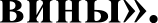 За орфограф ические ошибки баллы не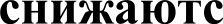 Решите задачи:ВНИМАНИЕ!!! От участников олимпиады НЕ требуется развернутое обоснование по каждой задаче, необходимо лишь ОТМЕТИТЬ ОДИН правильный  вариант ответа!!!50.  В  Государственную  Думу   РФ   одним   из её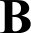 3 балладепутатов  был  внесен  законопроект   о внесении(ЛЮБАЯпоправок	в	Федеральный	конституционный(ст. ст. 104, 108ОШИБКАзакон «О Конституционном Суде РФ».Конституции0После прохождения им подготовки в профильномРФ)БАЛЛОВ)комитете  Государственной Думы  он был принятГосударственной  Думой  РФ  в  трёх  чтениях,  заокончательную	редакцию	законопроектапроголосовало 324 депутата.Через 4 дня после этого он был передан в СоветФедерации  РФ,  который  проголосовал  за проектФедерального	конституционного	законабольшинством в 142 члена верхней палаты.Через	5	дней	принятый	Федеральныйконституционный	закон	был	передан	дляподписания   и  обнародования   Президентом РФ,однако  последний  через  7  дней  наложил  на негосвоё «вето».Имеются  ли нарушения  Конституции  РФ в даннойситуации?А.  Да,  нарушение  состоит  в  том,  что  депутаты неимеют	права	законодательной	инициативы	вотношении федеральных конституционных законов;Б.  Да,  нарушение  состоит  в  том,  что федеральныеКОНСТИТ	ИOHHЫe	З£tКОНЫ	П]ЭИНИМ£tЮТСЯГосударственной  Думой  большинством	в   3/4  еедепутатов,  в настоящем  случае такого большинстваза закон не проголосовало;В. Да, нарушение состоит в том, что Президент РФ вданном	случае	не	мог	воспользоваться	правом«вето»,   а  обязан   был   подписать   и обнародоватьпринятый закон в течение 14 дней;Г. Нет, нарушений Конституции РФ не имеется.51. Гражданину Васечкину было необходимо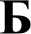 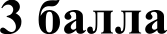 совершить сделку, для которой законом(ЛЮБАЯустановлена простая письменная форма, однако(п. 3 ст. 160 ГКОШИБІfАон не мог поставить свою подпись в договореРФ)0вследствие того, что находился  в больнице послеБАЛЛОВ)тяжёлой травмы и не мог двигаться. Васечкиниспугался, что теперь он совсем не сможетзаключить  сделку и обратился  за советом кзнакомому юристу.Какой совет  юрист  должен  дать Васечкину?А. Подпись может поставить по просьбе Васечкинадругой человек, и после этого сделка будетсчитаться заключенной в надлежащей форме;Б. Подпись может поставить по просьбе Васечкинадругой человек, однако она должна бытьзасвидетельствована в нотариальном порядке;В. Васечкина нужно признать ограниченнодееспособным, и только тогда его попечительсможет подписать сделку за него — иных способовзаключить сделку в надлежащей форме в данномслучае нет;Г. Для лиц, которые вследствие физическогонедостатка не могут собственноручно подписаться,закон делает исключение — они могут совершатьтакие сделки в устной форме.52.   17-летний   Николай   Бабочкин,   услышав  о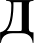 3 баллапредстоящем   хоккейном   матче,   сразу позвонил(ЛЮБАЯсвоему другу, 15-летнему  Михаилу  Потемкину, и(п.  1  ст.  1062 ГIfОШИБКАпредложил  заключить следующее  пари. В случае,РФ)0если	матч	выиграет	команда	«Локомотив»,БАЛЛОВ)Михаил	отдает	Николаю	свой	месячныйзаработок,  получаемый  по трудовому  договору, вразмере  двенадцати  тысяч  рублей;  если же матчвыигрывает  команда  «Динамо»,  Николай отдаетМихаилу свою месячный заработок по трудовомудоговору   в   размере   пятнадцати   тысяч рублей.Михаил	согласился.	С	результатом	«3-0»победила	команда	«Динамо».	Михаил,довольный   своей  победой   в  пари,   поспешил кдругу  за  деньгами.  Однако  Николай согласилсяпередать	только	двенадцать	тысяч	рублей,ссылаясь	на   то,	что   согласно	Гражданскомукодексу  РФ  пари должно  заключаться  только наравных  условиях.  Михаила  это не устроило,  и онобратился	в	суд	с	требованием	взыскать	сНиколая оставшиеся  три тысячи ру0лей.Имеются  ли  у  суда  основания  для удовлетворенияисковых требований Михаила?А. Да, так как стороны обязательства должныисполнять свои обязанности по ним надлежащимобразом;Б. Нет, так как данная сделка-пари недействительна в связи с отсутствием у обоих её сторон необходимой дееспособности для её заключения;В. Нет, так как согласно Гражданскому кодексу РФ граждане вправе заключать пари только на равных условиях — иное признается злоупотреблением правом;Г. Нет, так как данная сделка-пари недействительна в связи с отсутствием надлежащей письменной формы её совершения;Д. Нет, так как согласно Гражданскому кодексу РФ требования граждан, связанные с организацией и участием в пари, по общему правилу не подлежат судебной защите.53.	Андрей	Комаров,	управляя	автомобилем,3 баллавозвращался	домой	со	своим	другом	Ильей(ЛЮБАЯСеменовым,	сидевшим	на	переднем(ч.   2   ст.   26 YIfОШИБКАпассажирском	сиденье.	Заметив	на	неРФ;   ст.   264 УК0оборудованном	шлагбаумом	железнодорожномРФ,	п.	1.5БАЛЛОВ)переезде	приближающийся	товарный	поезд,ПравилАндрей   резко  увеличил  скорость	автомобиля,дорожногочтобы  успеть  проскочить  до  поезда.  Однако  водвижения)время  проезда   по  рельсам   автомобиль  заглох.Товарный   поезд,   не  имея  возможности быстрозатормозить, врезался в автомобиль. Илья погибна  месте  аварии,  Андрею  был  причинен тяжкийвред здоровью.Андрей  пояснил,  что  до  этого  не  раз выполнялданный	трюк,	кроме	того,	он	являетсяпрофессиональным  гонщиком   с  двадцатилетнимстажем  и был  уверен,  что  сумеет  выкрутиться излюбой  возникшей ситуации.Понесет	ли	Андрей	Комаров	уголовнуюответственность за смерть своего друга?А.  Андрей  не  понесет  уголовной ответственности,поскольку	хотя	он	и	предвидел	возможностьнаступления	общественно	опасных	последствийсвоих действий, но не мог предотвратить их в силунесоответствия	своих	психофизиологическихкачеств требованиям экстремальных условий;Б.	Андрей	понесет	уголовную	ответственность,поскольку  он  предвидел  возможность наступленияобщественно  опасных последствий  своих действий,но без достаточных  к тому оснований самонадеянно]Э£tССЧИТЫВіІЛ ИХ П]ЭeДOTB]Э£tTИTЬ;В.	Андрей	понесет	уголовную	ответственность,поскольку   он  осознавал   общественную опасностьсвоих	действий,	предвидел	возможностьнастутіления  общественно  опасных  последствий, нежелал, но сознательно допускал их;F. Андрей понесет уголовную ответственность, поскольку он не предвидел  возможности наступления общественно опасных последствий своих действий, хотя при необходимой внимательности и предусмотрительности должен был и мог предвидеть эти последствия.54. Лукин Иван Савельевич и Лукина ВарвараБ3 баллаНаумовна обратились в районный суд к Лукиной(ЛЮБАЯАфродите Давыдовне с иском об определении(ч. 3 ст. 67 CKОШИБКАпорядка общения с ребенком, указав, чтоРФ)0являются бабушкой и дедушкой ЛукинойБАЛЛОВ)Анастасии Сергеевны, 2008 года рождения.Родители ребенка — сын истцов Лукин СергейИванович и ответчица  — расторгли  брак 14 июля2010 года, и девочка осталась проживать сматерью  в городе Казани. До начала  2012 годаответчица не чинила им препятствий в общениис внучкой, они приезжали в г. Казань, гуляли сребенком, ребенок гостил длительное время у нихв Рязанской области и у своего отца в г. Москве.С 2012 года ответчица начала препятствовать вих общении с внучкой, во время их приездов вRазань  она не давала  им такой  возможности. Ониочень любят свою внучку  и желают  общаться снею, но не могут прийти к соглашению сответчицей  о порядке общения, поэтому послеочередного отказа со стороны  истицы в общениис ребенком его бабушка и дедушка сразуобратились с иском в суд.Подлежат ли данные требования удовлетворениюА. Нет, не подлежат, так как бабушки и дедушкиимеют право на общение с ребенком лишь приналичии согласия обоих родителей;Б. Нет, не подлежат, так как истцами не соблюдендосудебный порядок урегулирования cпopa, аименно отсутствует их обращение в орган опеки ипопечительства, которое является обязательным, саналогичным требованием;В. Да, подлежат, так как бабушки и дедушки имеютправо на общение с ребенком наравне с родителями;Г. Да, подлежат, так как ответчица злоупотребляетсвоими правами в ущерб интересам ребенка.Решите	задачи	с	развернутым	обоснованиеиответа:55. Обвиняемый  в краже  Геннадий  Новоселов надопросе,  проведенном  следователем Новиковым,Нет,	не	мог,поскольку3 балла (1балл зас  участием  его  защитника  Артемова, полностьюсогласно YПK РФверный краткий ответ, 2 балла за верное по смыслу обоснован ие; если обоснован ие неверное по смыслу или отсутствуе т, за него ставится  0баллов; 1 балл за обоснован ие в данной задаче невозможе)Если краткий ответ неверный, 3il ВСЮ задачу ставится 0 балловпризнал свою вину в совершенное преступлении.признаниеверный краткий ответ, 2 балла за верное по смыслу обоснован ие; если обоснован ие неверное по смыслу или отсутствуе т, за него ставится  0баллов; 1 балл за обоснован ие в данной задаче невозможе)Если краткий ответ неверный, 3il ВСЮ задачу ставится 0 балловИз показаний  Новоселова  следует,  что «в ночь  собвиняемымверный краткий ответ, 2 балла за верное по смыслу обоснован ие; если обоснован ие неверное по смыслу или отсутствуе т, за него ставится  0баллов; 1 балл за обоснован ие в данной задаче невозможе)Если краткий ответ неверный, 3il ВСЮ задачу ставится 0 баллов17 на 18 января 2015 г. он подрабатывал частнымсвоей	вины	неверный краткий ответ, 2 балла за верное по смыслу обоснован ие; если обоснован ие неверное по смыслу или отсутствуе т, за него ставится  0баллов; 1 балл за обоснован ие в данной задаче невозможе)Если краткий ответ неверный, 3il ВСЮ задачу ставится 0 балловизвозом  на  своем  автомобиле.  Заметив одинокоможет	являтьсяверный краткий ответ, 2 балла за верное по смыслу обоснован ие; если обоснован ие неверное по смыслу или отсутствуе т, за него ставится  0баллов; 1 балл за обоснован ие в данной задаче невозможе)Если краткий ответ неверный, 3il ВСЮ задачу ставится 0 балловстоящую	на	остановке	Потапову,	Новоселовединственнымверный краткий ответ, 2 балла за верное по смыслу обоснован ие; если обоснован ие неверное по смыслу или отсутствуе т, за него ставится  0баллов; 1 балл за обоснован ие в данной задаче невозможе)Если краткий ответ неверный, 3il ВСЮ задачу ставится 0 балловподъехал  к ней  и предложил  подвезти  её до дома.доказательствомверный краткий ответ, 2 балла за верное по смыслу обоснован ие; если обоснован ие неверное по смыслу или отсутствуе т, за него ставится  0баллов; 1 балл за обоснован ие в данной задаче невозможе)Если краткий ответ неверный, 3il ВСЮ задачу ставится 0 балловПотапова  согласилась.  Сев  на  переднее сиденьепо делv,  а должноверный краткий ответ, 2 балла за верное по смыслу обоснован ие; если обоснован ие неверное по смыслу или отсутствуе т, за него ставится  0баллов; 1 балл за обоснован ие в данной задаче невозможе)Если краткий ответ неверный, 3il ВСЮ задачу ставится 0 балловавтомобиля,	она	положила	свою	дамскуюбытьверный краткий ответ, 2 балла за верное по смыслу обоснован ие; если обоснован ие неверное по смыслу или отсутствуе т, за него ставится  0баллов; 1 балл за обоснован ие в данной задаче невозможе)Если краткий ответ неверный, 3il ВСЮ задачу ставится 0 балловсумочку  на  заднее  сиденье.  Когда  они проезжалиподтвержденоверный краткий ответ, 2 балла за верное по смыслу обоснован ие; если обоснован ие неверное по смыслу или отсутствуе т, за него ставится  0баллов; 1 балл за обоснован ие в данной задаче невозможе)Если краткий ответ неверный, 3il ВСЮ задачу ставится 0 балловмимо  круглосуточного  супермаркета,  ПотаповаиНымИверный краткий ответ, 2 балла за верное по смыслу обоснован ие; если обоснован ие неверное по смыслу или отсутствуе т, за него ставится  0баллов; 1 балл за обоснован ие в данной задаче невозможе)Если краткий ответ неверный, 3il ВСЮ задачу ставится 0 балловпопросила	Новоселова	остановиться	на	парудоказательствамиверный краткий ответ, 2 балла за верное по смыслу обоснован ие; если обоснован ие неверное по смыслу или отсутствуе т, за него ставится  0баллов; 1 балл за обоснован ие в данной задаче невозможе)Если краткий ответ неверный, 3il ВСЮ задачу ставится 0 балловминут для того, чтобы  она смогла  купить домойверный краткий ответ, 2 балла за верное по смыслу обоснован ие; если обоснован ие неверное по смыслу или отсутствуе т, за него ставится  0баллов; 1 балл за обоснован ие в данной задаче невозможе)Если краткий ответ неверный, 3il ВСЮ задачу ставится 0 балловкоробок  спичек.  Она  вышла  в  магазин,  оставив(ч.  2  ст.  77  YПKверный краткий ответ, 2 балла за верное по смыслу обоснован ие; если обоснован ие неверное по смыслу или отсутствуе т, за него ставится  0баллов; 1 балл за обоснован ие в данной задаче невозможе)Если краткий ответ неверный, 3il ВСЮ задачу ставится 0 балловсумку	на	заднем	сидении	автомобиля,	чемРФ)верный краткий ответ, 2 балла за верное по смыслу обоснован ие; если обоснован ие неверное по смыслу или отсутствуе т, за него ставится  0баллов; 1 балл за обоснован ие в данной задаче невозможе)Если краткий ответ неверный, 3il ВСЮ задачу ставится 0 балловНовоселов	воспользовался,	похитив	из	еёверный краткий ответ, 2 балла за верное по смыслу обоснован ие; если обоснован ие неверное по смыслу или отсутствуе т, за него ставится  0баллов; 1 балл за обоснован ие в данной задаче невозможе)Если краткий ответ неверный, 3il ВСЮ задачу ставится 0 балловкошелька, находившегося в сумке, 10 000 рублей.верный краткий ответ, 2 балла за верное по смыслу обоснован ие; если обоснован ие неверное по смыслу или отсутствуе т, за него ставится  0баллов; 1 балл за обоснован ие в данной задаче невозможе)Если краткий ответ неверный, 3il ВСЮ задачу ставится 0 балловКoгдa   Новоселов   подвез   Потапову   до   дома,  онверный краткий ответ, 2 балла за верное по смыслу обоснован ие; если обоснован ие неверное по смыслу или отсутствуе т, за него ставится  0баллов; 1 балл за обоснован ие в данной задаче невозможе)Если краткий ответ неверный, 3il ВСЮ задачу ставится 0 балловсообщил  ей, что не возьмет  с неё платы  за то, чтоверный краткий ответ, 2 балла за верное по смыслу обоснован ие; если обоснован ие неверное по смыслу или отсутствуе т, за него ставится  0баллов; 1 балл за обоснован ие в данной задаче невозможе)Если краткий ответ неверный, 3il ВСЮ задачу ставится 0 балловподвез до дома,  и  она  вышла  из  его автомобиля,верный краткий ответ, 2 балла за верное по смыслу обоснован ие; если обоснован ие неверное по смыслу или отсутствуе т, за него ставится  0баллов; 1 балл за обоснован ие в данной задаче невозможе)Если краткий ответ неверный, 3il ВСЮ задачу ставится 0 балловне заметив пропажи».верный краткий ответ, 2 балла за верное по смыслу обоснован ие; если обоснован ие неверное по смыслу или отсутствуе т, за него ставится  0баллов; 1 балл за обоснован ие в данной задаче невозможе)Если краткий ответ неверный, 3il ВСЮ задачу ставится 0 балловИных	доказательств	по   делу,	кроме	данныхверный краткий ответ, 2 балла за верное по смыслу обоснован ие; если обоснован ие неверное по смыслу или отсутствуе т, за него ставится  0баллов; 1 балл за обоснован ие в данной задаче невозможе)Если краткий ответ неверный, 3il ВСЮ задачу ставится 0 балловпоказаний	самого	Новоселова,	у	стороныверный краткий ответ, 2 балла за верное по смыслу обоснован ие; если обоснован ие неверное по смыслу или отсутствуе т, за него ставится  0баллов; 1 балл за обоснован ие в данной задаче невозможе)Если краткий ответ неверный, 3il ВСЮ задачу ставится 0 балловобвинения не имелось.верный краткий ответ, 2 балла за верное по смыслу обоснован ие; если обоснован ие неверное по смыслу или отсутствуе т, за него ставится  0баллов; 1 балл за обоснован ие в данной задаче невозможе)Если краткий ответ неверный, 3il ВСЮ задачу ставится 0 балловВ	ходе	дальнейшего	судебного	заседанияверный краткий ответ, 2 балла за верное по смыслу обоснован ие; если обоснован ие неверное по смыслу или отсутствуе т, за него ставится  0баллов; 1 балл за обоснован ие в данной задаче невозможе)Если краткий ответ неверный, 3il ВСЮ задачу ставится 0 балловНовоселов	подтвердил	ранее	данные	имверный краткий ответ, 2 балла за верное по смыслу обоснован ие; если обоснован ие неверное по смыслу или отсутствуе т, за него ставится  0баллов; 1 балл за обоснован ие в данной задаче невозможе)Если краткий ответ неверный, 3il ВСЮ задачу ставится 0 балловпоказания	и	раскаялся.	Суд	вынес	в	еговерный краткий ответ, 2 балла за верное по смыслу обоснован ие; если обоснован ие неверное по смыслу или отсутствуе т, за него ставится  0баллов; 1 балл за обоснован ие в данной задаче невозможе)Если краткий ответ неверный, 3il ВСЮ задачу ставится 0 балловотношении	обвинительный	приговор,	учтяверный краткий ответ, 2 балла за верное по смыслу обоснован ие; если обоснован ие неверное по смыслу или отсутствуе т, за него ставится  0баллов; 1 балл за обоснован ие в данной задаче невозможе)Если краткий ответ неверный, 3il ВСЮ задачу ставится 0 балловсмягчающее обстоятельство — признание вины иверный краткий ответ, 2 балла за верное по смыслу обоснован ие; если обоснован ие неверное по смыслу или отсутствуе т, за него ставится  0баллов; 1 балл за обоснован ие в данной задаче невозможе)Если краткий ответ неверный, 3il ВСЮ задачу ставится 0 балловраскаяние.верный краткий ответ, 2 балла за верное по смыслу обоснован ие; если обоснован ие неверное по смыслу или отсутствуе т, за него ставится  0баллов; 1 балл за обоснован ие в данной задаче невозможе)Если краткий ответ неверный, 3il ВСЮ задачу ставится 0 балловМог   ли   суд   вынести   обвинительный   npигoвop вверный краткий ответ, 2 балла за верное по смыслу обоснован ие; если обоснован ие неверное по смыслу или отсутствуе т, за него ставится  0баллов; 1 балл за обоснован ие в данной задаче невозможе)Если краткий ответ неверный, 3il ВСЮ задачу ставится 0 балловданном случае? Ответ обоснуйте.верный краткий ответ, 2 балла за верное по смыслу обоснован ие; если обоснован ие неверное по смыслу или отсутствуе т, за него ставится  0баллов; 1 балл за обоснован ие в данной задаче невозможе)Если краткий ответ неверный, 3il ВСЮ задачу ставится 0 баллов56.	Продавец-консультант	галантерейногоПрава Федорова.3 балла (1магазина  (ООО  «Роялмех»)  Федорова отказаласьбалл завыходить	на	работу	29	декабря	2014	г,1.	Принуждениеверныйпредупредив  об  этом  работодателя  в письменнойработника	ккраткийформе   28   декабря   2014   года.   Свой   отказ онавыполнениюответ, 2обосновала	тем,	что	уже	три	месяца	ей	неработы	подбалла завыплачивается заработная плата.угрозойверное поЗаместитель  генерального  директора «Роялмех»применениясмыслуТютиков	пояснил,	что	с	началом	зимы	унаказания  в связиобоснован«Роялмех»	значительно	увеличились	продажис  невыплатой	вие; еслишуб,   в	связи	с	чем	необходимо,	чтобы	всеустановленныеобоснованпродавцы	находились	на	своих	местах,сроки  заработнойиенадлежащим  образом  обслуживая  всех клиентов.платы	являетсяневерноеОтносительно  заработной платы он сообщил, чтопринvдительнымпо смыслуглавный  бухгалтер  сейчас находится  в срочной инеотложной  длительной  командировке,  в связи с*рУ о<-илиотсутствуечем  невозможно  перечислить  заработную плату,2.	Работник	вт, за негои попросил подождать до середины января.cлv»aeставится 0Однако	Федорова	выходить	на	работуневыплаты	eмvбаллов; 1отказалась,	заявив,	что	не	будет	ра0отатьзара0отнойбалл забесплатно,	на  что  Тютиков	ответил,   что  этоплаты	на	срокобоснованявляется	ненадлежащим	исполнением	своихболее	15	днейие втрудовых	обязанностей,	и	Федорова	должнапоследаннойвыйти	на	работу	немедленно,	иначе	будетписьменногозадачеуволена  в связи с прогулом.уведомленияневозможеКто прав в данной ситуации? Ответ обоснуйте.работодателян)можетприостановитьЕслиработу	на	веськраткийпериод	gpответвыплатыневерный,задержаннойза всюcvммы.задачуставится 0ЛЮБОЕ	ИЗбалловДАННЫХОБОСНОВАНИЙ	ЯВЛЯЕТСЯВЕРНЫМ	ИПОЛНЫМ.(ст.  ст.  4,  142 TK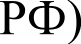 57. Алексею, 28-летнему отчиму 14-летнейДа, должен, так 3 балла (1балл за верный краткий ответ, 2 балла за верное по смыслу обоснован ие; если обоснован ие неверноепо смыслу или отсутствуе т, за негоставится 0баллов; 1 балл за обоснован ие в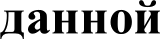 задаче невозможе)Марины, было отказано в ее удочерении покак при3 балла (1балл за верный краткий ответ, 2 балла за верное по смыслу обоснован ие; если обоснован ие неверноепо смыслу или отсутствуе т, за негоставится 0баллов; 1 балл за обоснован ие взадаче невозможе)причине разницы в возрасте  между ними менееvсыновлении3 балла (1балл за верный краткий ответ, 2 балла за верное по смыслу обоснован ие; если обоснован ие неверноепо смыслу или отсутствуе т, за негоставится 0баллов; 1 балл за обоснован ие взадаче невозможе)16 лет. Алексей обжаловал отказ в суд,  поскольку(удочерении)3 балла (1балл за верный краткий ответ, 2 балла за верное по смыслу обоснован ие; если обоснован ие неверноепо смыслу или отсутствуе т, за негоставится 0баллов; 1 балл за обоснован ие взадаче невозможе)считает,  что требованием  о разнице в возрастеребенка отчимом3 балла (1балл за верный краткий ответ, 2 балла за верное по смыслу обоснован ие; если обоснован ие неверноепо смыслу или отсутствуе т, за негоставится 0баллов; 1 балл за обоснован ие взадаче невозможе)при удочерении можно пренебречь.наличие3 балла (1балл за верный краткий ответ, 2 балла за верное по смыслу обоснован ие; если обоснован ие неверноепо смыслу или отсутствуе т, за негоставится 0баллов; 1 балл за обоснован ие взадаче невозможе)Должен ли суд признать отказ в удочеренииразницы в3 балла (1балл за верный краткий ответ, 2 балла за верное по смыслу обоснован ие; если обоснован ие неверноепо смыслу или отсутствуе т, за негоставится 0баллов; 1 балл за обоснован ие взадаче невозможе)незаконным? Ответ обоснуйте.возрасте не3 балла (1балл за верный краткий ответ, 2 балла за верное по смыслу обоснован ие; если обоснован ие неверноепо смыслу или отсутствуе т, за негоставится 0баллов; 1 балл за обоснован ие взадаче невозможе)требуется.3 балла (1балл за верный краткий ответ, 2 балла за верное по смыслу обоснован ие; если обоснован ие неверноепо смыслу или отсутствуе т, за негоставится 0баллов; 1 балл за обоснован ие взадаче невозможе)(п. 2 ст. 128 CK3 балла (1балл за верный краткий ответ, 2 балла за верное по смыслу обоснован ие; если обоснован ие неверноепо смыслу или отсутствуе т, за негоставится 0баллов; 1 балл за обоснован ие взадаче невозможе)РФ)3 балла (1балл за верный краткий ответ, 2 балла за верное по смыслу обоснован ие; если обоснован ие неверноепо смыслу или отсутствуе т, за негоставится 0баллов; 1 балл за обоснован ие взадаче невозможе)Если ответневерный,за всюставится 0 баллов58.  Заядлый	кинолог   Игнатьев   подал   во   всеТребовать3 балла (1балл за верный краткий ответ, 2 балла за верное по смыслу обоснован ие; если обоснован ие неверное по смыслу или отсутствуе т, за него ставится 0баллов; 1 балл за обоснован ие в данной задаче невозможе)Верным кратким ответом считается ответ, изследует,Петухова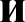 Дмитриев вправе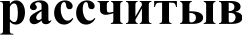 ать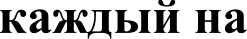 газеты	объявления	о   пропаже	его	любимогоv«латы3 балла (1балл за верный краткий ответ, 2 балла за верное по смыслу обоснован ие; если обоснован ие неверное по смыслу или отсутствуе т, за него ставится 0баллов; 1 балл за обоснован ие в данной задаче невозможе)Верным кратким ответом считается ответ, изследует,ПетуховаДмитриев вправеатьбигля по кличке Фигля. В объявлениях он просилвознаграждения3 балла (1балл за верный краткий ответ, 2 балла за верное по смыслу обоснован ие; если обоснован ие неверное по смыслу или отсутствуе т, за него ставится 0баллов; 1 балл за обоснован ие в данной задаче невозможе)Верным кратким ответом считается ответ, изследует,ПетуховаДмитриев вправеатьвернуть	пса	либо	указать	его	точноевправе  Петухова3 балла (1балл за верный краткий ответ, 2 балла за верное по смыслу обоснован ие; если обоснован ие неверное по смыслу или отсутствуе т, за него ставится 0баллов; 1 балл за обоснован ие в данной задаче невозможе)Верным кратким ответом считается ответ, изследует,ПетуховаДмитриев вправеатьместонахождение.	За	выполнение	указаннойи	Дмитриев,3 балла (1балл за верный краткий ответ, 2 балла за верное по смыслу обоснован ие; если обоснован ие неверное по смыслу или отсутствуе т, за него ставится 0баллов; 1 балл за обоснован ие в данной задаче невозможе)Верным кратким ответом считается ответ, изследует,ПетуховаДмитриев вправеатьпросьбы   была  назначена   награда  в  размере 30каждый  по  'Z2 от3 балла (1балл за верный краткий ответ, 2 балла за верное по смыслу обоснован ие; если обоснован ие неверное по смыслу или отсутствуе т, за него ставится 0баллов; 1 балл за обоснован ие в данной задаче невозможе)Верным кратким ответом считается ответ, изследует,ПетуховаДмитриев вправеатьтыс. руб.вознаграждения,3 балла (1балл за верный краткий ответ, 2 балла за верное по смыслу обоснован ие; если обоснован ие неверное по смыслу или отсутствуе т, за него ставится 0баллов; 1 балл за обоснован ие в данной задаче невозможе)Верным кратким ответом считается ответ, изследует,ПетуховаДмитриев вправеатьСразу   после   размещения   объявления Игнатьевтак	как 3 балла (1балл за верный краткий ответ, 2 балла за верное по смыслу обоснован ие; если обоснован ие неверное по смыслу или отсутствуе т, за него ставится 0баллов; 1 балл за обоснован ие в данной задаче невозможе)Верным кратким ответом считается ответ, изследует,ПетуховаДмитриев вправеатьбыл  вынужден  отлучиться   на  неделю  в  другойневозможно3 балла (1балл за верный краткий ответ, 2 балла за верное по смыслу обоснован ие; если обоснован ие неверное по смыслу или отсутствуе т, за него ставится 0баллов; 1 балл за обоснован ие в данной задаче невозможе)Верным кратким ответом считается ответ, изследует,ПетуховаДмитриев вправеатьгород. После возвращения  домой он обнаружил  уостановить,	кто3 балла (1балл за верный краткий ответ, 2 балла за верное по смыслу обоснован ие; если обоснован ие неверное по смыслу или отсутствуе т, за него ставится 0баллов; 1 балл за обоснован ие в данной задаче невозможе)Верным кратким ответом считается ответ, изследует,ПетуховаДмитриев вправеатьдвери	своей	квартиры	записку	от	некойиз  них совершил3 балла (1балл за верный краткий ответ, 2 балла за верное по смыслу обоснован ие; если обоснован ие неверное по смыслу или отсутствуе т, за него ставится 0баллов; 1 балл за обоснован ие в данной задаче невозможе)Верным кратким ответом считается ответ, изследует,ПетуховаДмитриев вправеатьгражданки   Петуховой.  В  ней  указывался  адресдействие3 балла (1балл за верный краткий ответ, 2 балла за верное по смыслу обоснован ие; если обоснован ие неверное по смыслу или отсутствуе т, за него ставится 0баллов; 1 балл за обоснован ие в данной задаче невозможе)Верным кратким ответом считается ответ, изследует,ПетуховаДмитриев вправеатьпитомника,	в	котором	находится	пес.	Войдяраньше.3 балла (1балл за верный краткий ответ, 2 балла за верное по смыслу обоснован ие; если обоснован ие неверное по смыслу или отсутствуе т, за него ставится 0баллов; 1 балл за обоснован ие в данной задаче невозможе)Верным кратким ответом считается ответ, изследует,ПетуховаДмитриев вправеатьдомой, Игнатьев  обнаружил  сообщение  на своем3 балла (1балл за верный краткий ответ, 2 балла за верное по смыслу обоснован ие; если обоснован ие неверное по смыслу или отсутствуе т, за него ставится 0баллов; 1 балл за обоснован ие в данной задаче невозможе)Верным кратким ответом считается ответ, изследует,ПетуховаДмитриев вправеатьавтоответчике	от  своего   соседа   Дмитриева, в(п. 5 ст. 1055 ГК)3 балла (1балл за верный краткий ответ, 2 балла за верное по смыслу обоснован ие; если обоснован ие неверное по смыслу или отсутствуе т, за него ставится 0баллов; 1 балл за обоснован ие в данной задаче невозможе)Верным кратким ответом считается ответ, изследует,ПетуховаДмитриев вправеатькотором	он	сообщал,	что	пес	находится	в3 балла (1балл за верный краткий ответ, 2 балла за верное по смыслу обоснован ие; если обоснован ие неверное по смыслу или отсутствуе т, за него ставится 0баллов; 1 балл за обоснован ие в данной задаче невозможе)Верным кратким ответом считается ответ, изследует,ПетуховаДмитриев вправеатьпитомнике   по   тому   же   адресу,   что   указала  в3 балла (1балл за верный краткий ответ, 2 балла за верное по смыслу обоснован ие; если обоснован ие неверное по смыслу или отсутствуе т, за него ставится 0баллов; 1 балл за обоснован ие в данной задаче невозможе)Верным кратким ответом считается ответ, изследует,ПетуховаДмитриев вправеатьзаписке Игнатьева. Немедленно отправившись по3 балла (1балл за верный краткий ответ, 2 балла за верное по смыслу обоснован ие; если обоснован ие неверное по смыслу или отсутствуе т, за него ставится 0баллов; 1 балл за обоснован ие в данной задаче невозможе)Верным кратким ответом считается ответ, изследует,ПетуховаДмитриев вправеатьуказанному	адресу,	Игнатьев	обнаружил	там3 балла (1балл за верный краткий ответ, 2 балла за верное по смыслу обоснован ие; если обоснован ие неверное по смыслу или отсутствуе т, за него ставится 0баллов; 1 балл за обоснован ие в данной задаче невозможе)Верным кратким ответом считается ответ, изследует,ПетуховаДмитриев вправеатьсвоего пса  и забрал  его домой.3 балла (1балл за верный краткий ответ, 2 балла за верное по смыслу обоснован ие; если обоснован ие неверное по смыслу или отсутствуе т, за него ставится 0баллов; 1 балл за обоснован ие в данной задаче невозможе)Верным кратким ответом считается ответ, изследует,ПетуховаДмитриев вправеатьУтром	следующего	дня	в	дверь	Игнатьева3 балла (1балл за верный краткий ответ, 2 балла за верное по смыслу обоснован ие; если обоснован ие неверное по смыслу или отсутствуе т, за него ставится 0баллов; 1 балл за обоснован ие в данной задаче невозможе)Верным кратким ответом считается ответ, изследует,ПетуховаДмитриев вправеатьпозвонила  Петухова,  а вечером  того же дня — его3 балла (1балл за верный краткий ответ, 2 балла за верное по смыслу обоснован ие; если обоснован ие неверное по смыслу или отсутствуе т, за него ставится 0баллов; 1 балл за обоснован ие в данной задаче невозможе)Верным кратким ответом считается ответ, изследует,ПетуховаДмитриев вправеатьсосед	Дмитриев	с	требованием	о	выплате3 балла (1балл за верный краткий ответ, 2 балла за верное по смыслу обоснован ие; если обоснован ие неверное по смыслу или отсутствуе т, за него ставится 0баллов; 1 балл за обоснован ие в данной задаче невозможе)Верным кратким ответом считается ответ, изследует,ПетуховаДмитриев вправеатьвознаграждения.  Сообщение	на  автоответчике3 балла (1балл за верный краткий ответ, 2 балла за верное по смыслу обоснован ие; если обоснован ие неверное по смыслу или отсутствуе т, за него ставится 0баллов; 1 балл за обоснован ие в данной задаче невозможе)Верным кратким ответом считается ответ, изследует,ПетуховаДмитриев вправеатьоставлено	на	третий	день	после	отъезда3 балла (1балл за верный краткий ответ, 2 балла за верное по смыслу обоснован ие; если обоснован ие неверное по смыслу или отсутствуе т, за него ставится 0баллов; 1 балл за обоснован ие в данной задаче невозможе)Верным кратким ответом считается ответ, изследует,ПетуховаДмитриев вправеатьИгнатьева.  Петухова  утверждает,  что  принесла3 балла (1балл за верный краткий ответ, 2 балла за верное по смыслу обоснован ие; если обоснован ие неверное по смыслу или отсутствуе т, за него ставится 0баллов; 1 балл за обоснован ие в данной задаче невозможе)Верным кратким ответом считается ответ, изследует,ПетуховаДмитриев вправеатьзаписку в тот же день, однако ничем  подтвердить3 балла (1балл за верный краткий ответ, 2 балла за верное по смыслу обоснован ие; если обоснован ие неверное по смыслу или отсутствуе т, за него ставится 0баллов; 1 балл за обоснован ие в данной задаче невозможе)Верным кратким ответом считается ответ, изследует,ПетуховаДмитриев вправеатьэто  не может.3 балла (1балл за верный краткий ответ, 2 балла за верное по смыслу обоснован ие; если обоснован ие неверное по смыслу или отсутствуе т, за него ставится 0баллов; 1 балл за обоснован ие в данной задаче невозможе)Верным кратким ответом считается ответ, изследует,ПетуховаДмитриев вправеатьКто   вправе   требовать   уплаты   ему  объявленного3 балла (1балл за верный краткий ответ, 2 балла за верное по смыслу обоснован ие; если обоснован ие неверное по смыслу или отсутствуе т, за него ставится 0баллов; 1 балл за обоснован ие в данной задаче невозможе)Верным кратким ответом считается ответ, изследует,ПетуховаДмитриев вправеатьвознаграждения  в  соответствии   с  действующим3 балла (1балл за верный краткий ответ, 2 балла за верное по смыслу обоснован ие; если обоснован ие неверное по смыслу или отсутствуе т, за него ставится 0баллов; 1 балл за обоснован ие в данной задаче невозможе)Верным кратким ответом считается ответ, изследует,ПетуховаДмитриев вправеатьгражданских	законодательством	РФ?	Ответ3 балла (1балл за верный краткий ответ, 2 балла за верное по смыслу обоснован ие; если обоснован ие неверное по смыслу или отсутствуе т, за него ставится 0баллов; 1 балл за обоснован ие в данной задаче невозможе)Верным кратким ответом считается ответ, изследует,ПетуховаДмитриев вправеатьобоснуйте.3 балла (1балл за верный краткий ответ, 2 балла за верное по смыслу обоснован ие; если обоснован ие неверное по смыслу или отсутствуе т, за него ставится 0баллов; 1 балл за обоснован ие в данной задаче невозможе)Верным кратким ответом считается ответ, изследует,ПетуховаДмитриев вправеатьполовинуВ O3Hі1Г]ЗіlЖдения.Если краткий ответ неверный,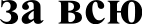 задачу ставится 0 баллов59. Максимов и Олегов в заключенном договорезайма согласовали, что срок исковой давности по требованиям, вытекающим из него, будет составлять пять лет. Через четыре года со дня, когда  Олегов  узнал  о том,  что  Максимов нарушил условие договора (не возвратил деньги), он обратился в суд с требованием  о возврате денег и процентов  по договору. Однако суд отказал  Олегову  в иске по мотиву  истечения срока исковой давности.Правомерно ли nocтynил суд? Ответ обоснуйте.Да, правомерно.Стороны не могут своим соглашением изменить срок исковой давности.(ст. 198 FK РФ)3 балла (1балл за верный краткий ответ, 2 балла за верное по смыслу обоснован ие; если обоснован ие неверноепо смыслу или отсутствуе т, за негоставится 0баллов; 1 балл за обоснован ие в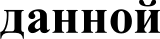 задаче невозможе)Если ответневерный,за всю задачу ставится 0 балловРазгадайте  правовой кроссворд:60. Разгадайте  правовой кроссворд:60. Разгадайте  правовой кроссворд:10 балЛОВ